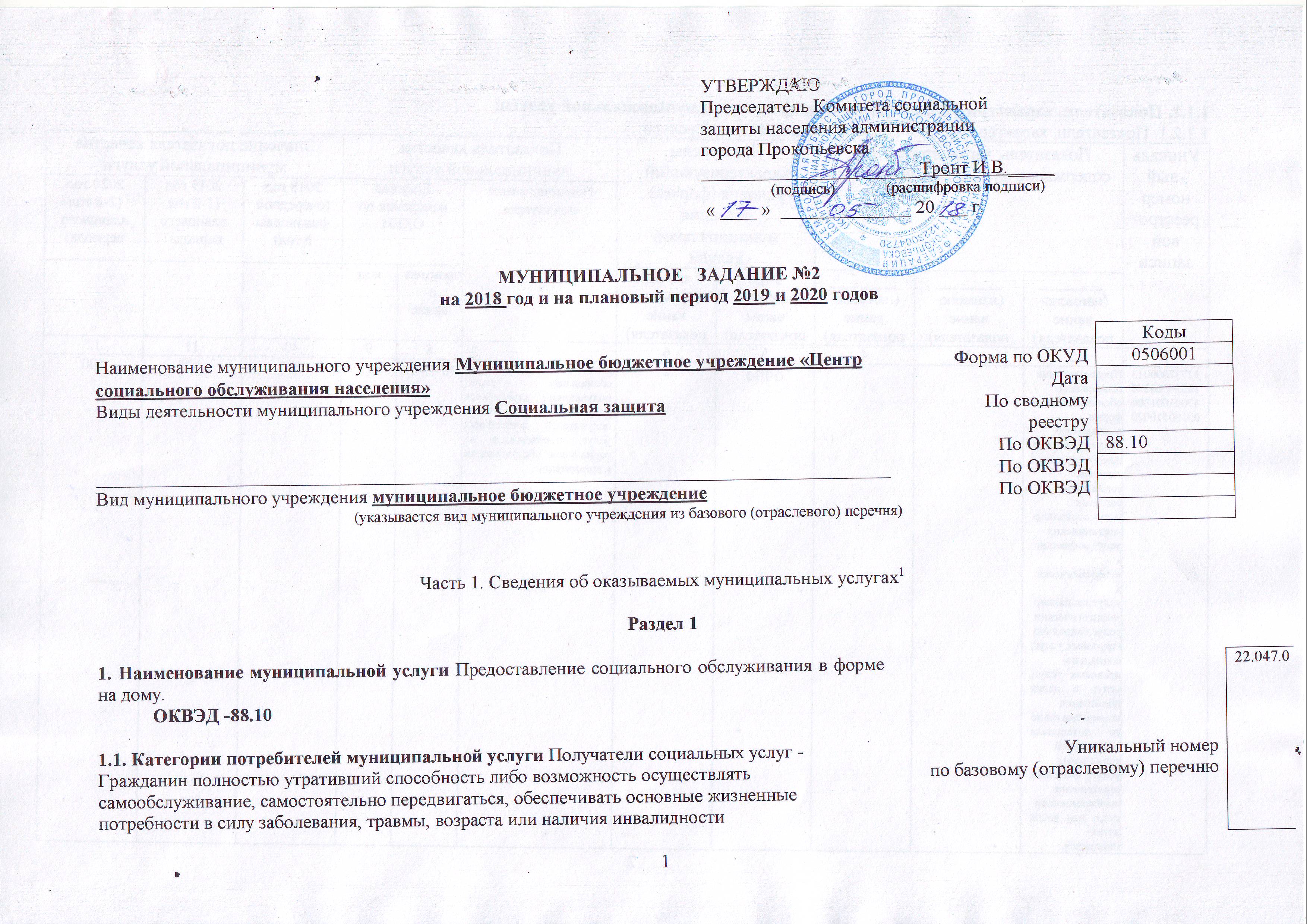 1.1.2. Показатели, характеризующие объем и (или) качество муниципальной услуги:1.1.2.1. Показатели, характеризующие качество муниципальной услуги:\Допустимые возможные отклонения от установленных показателей качества муниципальной услуги, в пределах которых муниципальное задание считается выполненным (процентов) ___6%_____1.1.2.2. Показатели, характеризующие объем муниципальной услуги:Допустимые возможные отклонения от установленных показателей объема муниципальной услуги, в пределах которых муниципальное задание считается выполненным (процентов) __6%______1.2.1. Показатели, характеризующие объем и (или) качество муниципальной услуги:1.2.1.1. Показатели, характеризующие качество муниципальной услуги:Допустимые возможные отклонения от установленных показателей качества муниципальной услуги, в пределах которых муниципальное задание считается выполненным (процентов) __6%______1.2.1.2. Показатели, характеризующие объем муниципальной услуги:Допустимые возможные отклонения от установленных показателей объема муниципальной услуги, в пределах которых муниципальное задание считается выполненным (процентов) __6%_____1.3.1. Показатели, характеризующие объем и (или) качество муниципальной услуги:1.3.1.1. Показатели, характеризующие качество муниципальной услуги:Допустимые возможные отклонения от установленных показателей качества муниципальной услуги, в пределах которых муниципальное задание считается выполненным (процентов) ___6%_____1.3.1.2. Показатели, характеризующие объем муниципальной услуги:Допустимые возможные отклонения от установленных показателей объема муниципальной услуги, в пределах которых муниципальное задание считается выполненным (процентов) ___6%_____1.4.2. Показатели, характеризующие объем и (или) качество муниципальной услуги:1.4.2.1. Показатели, характеризующие качество муниципальной услуги:Допустимые возможные отклонения от установленных показателей качества муниципальной услуги, в пределах которых муниципальное задание считается выполненным (процентов) ___6%_____1.4.2.2. Показатели, характеризующие объем муниципальной услуги:Допустимые возможные отклонения от установленных показателей объема муниципальной услуги, в пределах которых муниципальное задание считается выполненным (процентов) ___6%_____1.5.1 Показатели, характеризующие объем и (или) качество муниципальной услуги:1.5.1.1 Показатели, характеризующие качество муниципальной услуги:Допустимые возможные отклонения от установленных показателей качества муниципальной услуги, в пределах которых муниципальное задание считается выполненным (процентов) ___6%_____1.5.1.2. Показатели, характеризующие объем муниципальной услуги:Допустимые возможные отклонения от установленных показателей объема муниципальной услуги, в пределах которых муниципальное задание считается выполненным (процентов) _6%______1.6.1. Показатели, характеризующие объем и (или) качество муниципальной услуги:1.6.1.1. Показатели, характеризующие качество муниципальной услуги:Допустимые возможные отклонения от установленных показателей качества муниципальной услуги, в пределах которых муниципальное задание считается выполненным (процентов) ___6%_____1.6.1.2. Показатели, характеризующие объем муниципальной услуги:Допустимые возможные отклонения от установленных показателей объема муниципальной услуги, в пределах которых муниципальное задание считается выполненным (процентов) _6%______1.7. Нормативные правовые акты, устанавливающие  размер платы (цену, тариф) либо порядок ее (его) установления:Тарифы на услуги, предоставляемые отделением социального обслуживания на домуТарифы на дополнительные услуги, предоставляемые отделением социального обслуживания на дому1.8. Порядок оказания муниципальной услуги 1.8.1. Нормативные правовые акты, регулирующие порядок оказания муниципальной услуги- Федеральный закон «Об основах социального обслуживания граждан в Российской Федерации» от 28.12.2013 г. №442-ФЗ - Закон Кемеровской области «Об утверждении перечня социальных услуг, предоставляемых поставщиками социальных услуг» от 18.12.2014г. №121-ОЗ - Постановление Коллегии Администрации  Кемеровской области «Об утверждении размера платы за предоставление социальных услуг и порядка ее взиманияот 22.12.2014»№ 514.- Постановление Коллегии Администрации Кемеровской области «Об утверждении порядков  предоставления социальных услуг на дому, в полустационарной форме социального обслуживания и срочных социальных услуг»от 22.12.2014г.№ 515  (в редакции Постановления Коллегии АКО от 23.06.2015 №197, от19.02.2016 №54, от 06.05.2016 № 170).- Национальный стандарт Российской Федерации ГОСТ Р 52498-2005 «Социальное обслуживание населения. Классификация учреждений социального обслуживания» (утвержден и введен в действие Приказом Федерального агентства по техническому регулированию и метрологии от 30 декабря 2005 г. № 535-ст).- Национальный стандарт Российской Федерации ГОСТ Р 52497-2005 «Социальное обслуживание населения. Система качества учреждений социального обслуживания» (утвержден и введен в действие Приказом Федерального агентства по техническому регулированию и метрологии от 30 декабря 2005 г. № 534-ст).- Национальный стандарт Российской Федерации ГОСТ Р 52496-2005 «Социальное обслуживание населения. Контроль качества социальных услуг» (утвержден и введен в действие Приказом Федерального агентства по техническому регулированию и метрологии от 30 декабря 2005 г. № 533-ст).- Национальный стандарт Российской Федерации ГОСТ Р 52884-2007 «Социальное обслуживание населения. Порядок и условия предоставления социальных услуг гражданам пожилого возраста и инвалидам» (утвержден и введен в действие Приказом Федерального агентства по техническому регулированию и метрологии от 27 декабря 2007 г. № 562-ст).- Постановление Администрации города Прокопьевска «О внесении изменений в постановление администрации города Прокопьевска от 14.08.2014 №88-п «Об утверждении плана мероприятий («дорожной карты») «Повышение эффективности и качества услуг в сфере социального обслуживания населения Прокопьевского городского округа на 2014-2018 годы» от04.10.2016г. №120-п.- Приказ комитета социальной защиты населения администрации города Прокопьевска «Об утверждении ведомственного перечня муниципальных услуг (работ), оказываемых (выполняемых) подведомственными Комитету социальной защиты населения администрации города Прокопьевска муниципальными учреждениями в качестве основных видов деятельности, организации работы по ведению ведомственного перечня и формированию муниципальных заданий» от 17 декабря 2015 года № 172/1.1.8.2. Порядок информирования потенциальных потребителей муниципальной услуги:Раздел 22.1.2. Показатели, характеризующие объем и (или) качество муниципальной услуги:2.1.2.1. Показатели, характеризующие качество муниципальной услуги :Допустимые возможные отклонения от установленных показателей качества муниципальной услуги, в пределах которых муниципальное задание считается выполненным (процентов) ___6%_____2.1.2.2. Показатели, характеризующие объем муниципальной услуги:Допустимые возможные отклонения от установленных показателей объема муниципальной услуги, в пределах которых муниципальное задание считается выполненным (процентов) __6%______2.2.1. Показатели, характеризующие объем и (или) качество муниципальной услуги:2.2.1.1. Показатели, характеризующие качество муниципальной услуги :Допустимые возможные отклонения от установленных показателей качества муниципальной услуги, в пределах которых муниципальное задание считается выполненным (процентов) __6%______2.2.1.2. Показатели, характеризующие объем муниципальной услуги:Допустимые возможные отклонения от установленных показателей объема муниципальной услуги, в пределах которых муниципальное задание считается выполненным (процентов) __6%______2.3.1. Показатели, характеризующие объем и (или) качество муниципальной услуги:2.3.1.1. Показатели, характеризующие качество муниципальной услуги :Допустимые возможные отклонения от установленных показателей качества муниципальной услуги, в пределах которых муниципальное задание считается выполненным (процентов) __6%______2.3.1.2. Показатели, характеризующие объем муниципальной услуги:Допустимые возможные отклонения от установленных показателей объема муниципальной услуги, в пределах которых муниципальное задание считается выполненным (процентов) ___6%_____2.4.1. Показатели, характеризующие объем и (или) качество муниципальной услуги:2.4.1.1. Показатели, характеризующие качество муниципальной услуги :Допустимые возможные отклонения от установленных показателей качества муниципальной услуги, в пределах которых муниципальное задание считается выполненным (процентов) __6%______2.4.2.2. Показатели, характеризующие объем муниципальной услуги:Допустимые возможные отклонения от установленных показателей объема муниципальной услуги, в пределах которых муниципальное задание считается выполненным (процентов) ___6%_____2.5.1. Показатели, характеризующие объем и (или) качество муниципальной услуги:2.5.1.1. Показатели, характеризующие качество муниципальной услуги :Допустимые возможные отклонения от установленных показателей качества муниципальной услуги, в пределах которых муниципальное задание считается выполненным (процентов) __6%______2.5.2.2. Показатели, характеризующие объем муниципальной услуги:Допустимые возможные отклонения от установленных показателей объема муниципальной услуги, в пределах которых муниципальное задание считается выполненным (процентов) _6%_______2.6.1. Показатели, характеризующие объем и (или) качество муниципальной услуги:2.6.1.1. Показатели, характеризующие качество муниципальной услуги :Допустимые возможные отклонения от установленных показателей качества муниципальной услуги, в пределах которых муниципальное задание считается выполненным (процентов) __6%______2.6.1.2. Показатели, характеризующие объем муниципальной услуги:Допустимые возможные отклонения от установленных показателей объема муниципальной услуги, в пределах которых муниципальное задание считается выполненным (процентов) __6%______2.7.1. Показатели, характеризующие объем и (или) качество муниципальной услуги:2.7.1.1. Показатели, характеризующие качество муниципальной услуги :Допустимые возможные отклонения от установленных показателей качества муниципальной услуги, в пределах которых муниципальное задание считается выполненным (процентов) __6%______2.7.1.2. Показатели, характеризующие объем муниципальной услуги:Допустимые возможные отклонения от установленных показателей объема муниципальной услуги, в пределах которых муниципальное задание считается выполненным (процентов) __6%______2.8.1. Показатели, характеризующие объем и (или) качество муниципальной услуги:2.8.1.1. Показатели, характеризующие качество муниципальной услуги :Допустимые возможные отклонения от установленных показателей качества муниципальной услуги, в пределах которых муниципальное задание считается выполненным (процентов) _6%_______2.8.1.2. Показатели, характеризующие объем муниципальной услуги:Допустимые возможные отклонения от установленных показателей объема муниципальной услуги, в пределах которых муниципальное задание считается выполненным (процентов) __6%______3. Нормативные правовые акты, устанавливающие  размер платы (цену, тариф) либо порядок ее (его) установления:4.1. Тарифы на социальные услуги, предоставляемые отделением дневного пребывания4.2. Тарифы на дополнительные социальные услуги, предоставляемые отделением дневного пребывания4.3. Тарифы на услуги социальной парикмахерской4.4. Тарифы на дополнительные социальные услуги 5. Порядок оказания муниципальной услуги 5.1. Нормативные правовые акты, регулирующие порядок оказания муниципальной услуги- Федеральный закон «Об основах социального обслуживания граждан в Российской Федерации» от 28.12.2013 г. №442-ФЗ - Закон Кемеровской области «Об утверждении перечня социальных услуг, предоставляемых поставщиками социальных услуг» от 18.12.2014г. №121-ОЗ - Постановление Коллегии Администрации  Кемеровской области «Об утверждении размера платы за предоставление социальных услуг и порядка ее взимания от 22.12.2014»№ 514.- Постановление Коллегии Администрации Кемеровской области «Об утверждении порядков  предоставления социальных услуг на дому, в полустационарной форме социального обслуживания и срочных социальных услуг» от 22.12.2014г.№ 515  (в редакции Постановления Коллегии АКО от 23.06.2015 №197, от19.02.2016 №54, от 06.05.2016 № 170).- Национальный стандарт Российской Федерации ГОСТ Р 52498-2005 «Социальное обслуживание населения. Классификация учреждений социального обслуживания» (утвержден и введен в действие Приказом Федерального агентства по техническому регулированию и метрологии от 30 декабря 2005 г. № 535-ст).- Национальный стандарт Российской Федерации ГОСТ Р 52497-2005 «Социальное обслуживание населения. Система качества учреждений социального обслуживания» (утвержден и введен в действие Приказом Федерального агентства по техническому регулированию и метрологии от 30 декабря 2005 г. № 534-ст).- Национальный стандарт Российской Федерации ГОСТ Р 52496-2005 «Социальное обслуживание населения. Контроль качества социальных услуг» (утвержден и введен в действие Приказом Федерального агентства по техническому регулированию и метрологии от 30 декабря 2005 г. № 533-ст).- Национальный стандарт Российской Федерации ГОСТ Р 52884-2007 «Социальное обслуживание населения. Порядок и условия предоставления социальных услуг гражданам пожилого возраста и инвалидам» (утвержден и введен в действие Приказом Федерального агентства по техническому регулированию и метрологии от 27 декабря 2007 г. № 562-ст).- Постановление Администрации города Прокопьевска «О внесении изменений в постановление администрации города Прокопьевска от 14.08.2014 №88-п «Об утверждении плана мероприятий («дорожной карты») «Повышение эффективности и качества услуг в сфере социального обслуживания населения Прокопьевского городского округа на 2014-2018 годы»от04.10.2016г. №120-п.- Приказ комитета социальной защиты населения администрации города Прокопьевска «Об утверждении ведомственного перечня муниципальных услуг (работ), оказываемых (выполняемых) подведомственными Комитету социальной защиты населения администрации города Прокопьевска муниципальными учреждениями в качестве основных видов деятельности, организации работы по ведению ведомственного перечня и формированию муниципальных заданий» от 17 декабря 2015 года № 172/1.5.2. Порядок информирования потенциальных потребителей муниципальной услуги:Часть 2. Прочие сведения о муниципальном задании 1.Основания для досрочного прекращения исполнения муниципального заданияОснованием для досрочного прекращения исполнения муниципального задания является ликвидация учреждения, реорганизация учреждения, исключение муниципальной услуги из перечня государственных услуг, иные основания, предусмотренные нормативными правовыми актами Российской Федерациии Кемеровской области.2. Иная информация, необходимая для выполнения (контроля за выполнением) муниципального задания_______________________________3. Порядок контроля   за исполнением муниципального задания4. Требования к отчетности об исполнении муниципального задания 4.1. Периодичность представления отчетов об исполнении муниципального задания  Полугодовая, годовая4.2. Сроки представления отчетов об исполнении муниципального задания. Срок предоставления отчета  до 20 числа месяца, следующего за отчетным полугодием, ежегодно в срок до 25 января очередного финансового года.4.3. Иные требования к отчетности об исполнении муниципального задания.К отчету прилагается пояснительная записка с обоснованием причин перевыполнения или неисполнения плановых показателей.Публикация на официальном сайте www.bus.gov.ru, 5. Иные показатели, связанные с выполнением муниципального задания. Основанием для приостановления исполнения муниципального задания и объемов финансового обеспечения являются  предписания федеральных органов исполнительной власти по г. Прокопьевску и Кемеровской областиУникаль-ный номер реестро-вой записиПоказатель, характеризующий содержание муниципальной услугиПоказатель, характеризующий содержание муниципальной услугиПоказатель, характеризующий содержание муниципальной услугиПоказатель, характеризующий условия (формы) оказания муниципальной услугиПоказатель, характеризующий условия (формы) оказания муниципальной услугиПоказатель качества муниципальной услугиПоказатель качества муниципальной услугиПоказатель качества муниципальной услугиЗначение показателя качества муниципальной услугиЗначение показателя качества муниципальной услугиЗначение показателя качества муниципальной услугиУникаль-ный номер реестро-вой записиПоказатель, характеризующий содержание муниципальной услугиПоказатель, характеризующий содержание муниципальной услугиПоказатель, характеризующий содержание муниципальной услугиПоказатель, характеризующий условия (формы) оказания муниципальной услугиПоказатель, характеризующий условия (формы) оказания муниципальной услугиНаимено-вание показателяЕдиница измерения по ОКЕИЕдиница измерения по ОКЕИ2018 год(очередной финансовый год)2019 год(1-й год планового периода)2020 год(2-й год планового периода)Уникаль-ный номер реестро-вой записи________(наимено-вание показателя)________(наимено-вание показателя)________(наимено-вание показателя)очно(наимено-вание показателя)заочно(наимено-вание показателя)Наимено-вание показателянаимено-ваниекод123456789101112327370000131051400622047001001000001005100201Предоставление социального обслуживания в форме социального обслуживания на дому включая оказание социально-бытовых услуг,социально-медицинских услуг,социально-психологических услуг,социально-педагогических услуг,социально-трудовых услуг, социально-правовых услуг, услуг в целях повышения коммуникативного потенциала получателей социальных услуг, имеющих ограничения жизнедеятельности,в том числе детей-инвалидов, срочных социальных услуг(бесплатно)очно-Доля получателей социальных услуг, получающих социальные услуги от общего числа получателей социальных услуг, находящихся на социальном обслуживании в организациипроцент744100100100327370000131051400622047001001000001005100201Количество нарушений санитарного законодательства в отчетном году, выявленных при проведении проверокпроцент744---327370000131051400622047001001000001005100201Удовлетворенность получателей социальных услуг в оказанных социальных услугахпроцент744100100100327370000131051400622047001001000001005100201Укомплектование организации специалистами, оказывающими социальные услугипроцент744100100100Повышение качества социальных услуг и эффективности их оказания (определяется исходя из мероприятий, направленных на совершенствование деятельности организации при предоставлении социального обслуживания)процент744100100100Доступность получения социальных услуг в организации (возможность сопровождения получателя социальных услуг при передвижении по территории учреждения социального обслуживания, а также при пользовании услугами; возможность для самостоятельного передвижения по территории учреждения социального обслуживания, входа, выхода и перемещения внутри такой организации (в том числе для передвижения в креслах-колясках), для отдыха в сидячем положении, а также доступное размещение оборудования и носителей информации; дублирование текстовых сообщений голосовыми сообщениями, оснащение учреждения социального обслуживания знаками, выполненными рельефно-точечным шрифтом Брайля, ознакомление с их помощью с надписями, знаками и иной текстовой и графической информацией на территории учреждения; дублирование голосовой информации текстовой информацией, надписями и (или) световыми сигналами, информирование о предоставляемых социальных услугах с использованием русского жестового языка (сурдоперевода); оказание иных видов посторонней помощи процент74498100100Уникаль-ный номер реестровой записиПоказатель, характеризующий содержание муниципальной услугиПоказатель, характеризующий содержание муниципальной услугиПоказатель, характеризующий содержание муниципальной услугиПоказатель, характеризующий условия (формы) оказания муниципальной услугиПоказатель, характеризующий условия (формы) оказания муниципальной услугиПоказатель объема муниципальной услугиПоказатель объема муниципальной услугиПоказатель объема муниципальной услугиЗначение показателя объема муниципальной услугиЗначение показателя объема муниципальной услугиЗначение показателя объема муниципальной услугиСреднегодовой размер платы (цена, тариф)Среднегодовой размер платы (цена, тариф)Среднегодовой размер платы (цена, тариф)Уникаль-ный номер реестровой записиПоказатель, характеризующий содержание муниципальной услугиПоказатель, характеризующий содержание муниципальной услугиПоказатель, характеризующий содержание муниципальной услугиПоказатель, характеризующий условия (формы) оказания муниципальной услугиПоказатель, характеризующий условия (формы) оказания муниципальной услугиНаиме-нование показа-теляЕдиница измерения по ОКЕИЕдиница измерения по ОКЕИ2018 год(очередной финансовый год)2019 год(1-й год планового периода)2020 год(2-й год планового периода)2018 год(очередной финансовый год)2019 год(1-й год планового периода)2020 год(2-й год планового периода)Уникаль-ный номер реестровой записи________(наимено-вание показа-теля)________(наимено-вание показа-теля)________(наимено-вание показа-теля)очно(наимено-вание показа-теля)заочно(наимено-вание показа-теля)Наиме-нование показа-теляНаи-мено-ваниекод2018 год(очередной финансовый год)2019 год(1-й год планового периода)2020 год(2-й год планового периода)2018 год(очередной финансовый год)2019 год(1-й год планового периода)2020 год(2-й год планового периода)123456789101112131415327370000131051400622047001001000001005100201Предоставление социального обслуживания в форме социального обслуживания на дому включая оказание социально-бытовых услуг,социально-медицинских услуг,социально-психологических услуг,социально-педагогических услуг,социально-трудовых услуг, социально-правовых услуг, услуг в целях повышения коммуникативного потенциала получателей социальных услуг, имеющих ограничения жизнедеятельности,в том числе детей-инвалидов, срочных социальных услуг(бесплатно)очно-Численность граждан, получивших социальные услугичеловек79212121240412,5740412,5740412,57Уникальный номер по базовому (отраслевому) перечню22.043.0Уникальный номер по базовому (отраслевому) перечню22.043.01.2.Категории потребителей муниципальной услуги Получатели социальных услуг -Гражданин полностью утративший способность либо возможность осуществлять самообслуживание, самостоятельно передвигаться, обеспечивать основные жизненные потребности в силу заболевания, травмы, возраста или наличия инвалидностиУникальный номер по базовому (отраслевому) перечню22.043.0Уникальный номер реестровой записиПоказатель, характеризующий содержание муниципальной услугиПоказатель, характеризующий содержание муниципальной услугиПоказатель, характеризующий содержание муниципальной услугиПоказатель, характеризующий условия (формы) оказания муниципальной услугиПоказатель, характеризующий условия (формы) оказания муниципальной услугиПоказатель качества муниципальной услугиПоказатель качества муниципальной услугиПоказатель качества муниципальной услугиЗначение показателя качества муниципальной услугиЗначение показателя качества муниципальной услугиЗначение показателя качества муниципальной услугиУникальный номер реестровой записиПоказатель, характеризующий содержание муниципальной услугиПоказатель, характеризующий содержание муниципальной услугиПоказатель, характеризующий содержание муниципальной услугиПоказатель, характеризующий условия (формы) оказания муниципальной услугиПоказатель, характеризующий условия (формы) оказания муниципальной услугиНаимено-вание показателяЕдиница измерения по ОКЕИЕдиница измерения по ОКЕИ2018 год(очередной финансовый год)2019 год(1-й год планового периода)2020 год(2-й год планового периода)Уникальный номер реестровой записи________(наимено-вание показателя)________(наимено-вание показателя)________(наимено-вание показателя)очно(наимено-вание показателя)заочно(наимено-вание показателя)Наимено-вание показателянаимено-ваниекод123456789101112327370000131051400622043001001000001009100201Предоставление социального обслуживания в форме социального обслуживания на дому включая оказание социально-бытовых услуг,социально-медицинских услуг,социально-психологических услуг,социально-педагогических услуг,социально-трудовых услуг, социально-правовых услуг, услуг в целях повышения коммуникативного потенциала получателей социальных услуг, имеющих ограничения жизнедеятельности,в том числе детей-инвалидов, срочных социальных услуг(платно)очно-Доля получателей социальных услуг, получающих социальные услуги от общего числа получателей социальных услуг, находящихся на социальном обслуживании в организациипроцент744100100100327370000131051400622043001001000001009100201Количество нарушений санитарного законодательства в отчетном году, выявленных при проведении проверокпроцент744---327370000131051400622043001001000001009100201Удовлетворенность получателей социальных услуг в оказанных социальных услугахпроцент744100100100327370000131051400622043001001000001009100201Укомплектование организации специалистами, оказывающими социальные услугипроцент744100100100Повышение качества социальных услуг и эффективности их оказания (определяется исходя из мероприятий, направленных на совершенствование деятельности организации при предоставлении социального обслуживания)процент744100100100Доступность получения социальных услуг в организации (возможность сопровождения получателя социальных услуг при передвижении по территории учреждения социального обслуживания, а также при пользовании услугами; возможность для самостоятельного передвижения по территории учреждения социального обслуживания, входа, выхода и перемещения внутри такой организации (в том числе для передвижения в креслах-колясках), для отдыха в сидячем положении, а также доступное размещение оборудования и носителей информации; дублирование текстовых сообщений голосовыми сообщениями, оснащение учреждения социального обслуживания знаками, выполненными рельефно-точечным шрифтом Брайля, ознакомление с их помощью с надписями, знаками и иной текстовой и графической информацией на территории учреждения; дублирование голосовой информации текстовой информацией, надписями и (или) световыми сигналами, информирование о предоставляемых социальных услугах с использованием русского жестового языка (сурдоперевода); оказание иных видов посторонней помощи процент74498100100Уникаль-ный номер реестро-вой записиПоказатель, характеризующий содержание муниципальной услугиПоказатель, характеризующий содержание муниципальной услугиПоказатель, характеризующий содержание муниципальной услугиПоказатель, характеризующий условия (формы) оказания муниципальной услугиПоказатель, характеризующий условия (формы) оказания муниципальной услугиПоказатель объема муниципальной услугиПоказатель объема муниципальной услугиПоказатель объема муниципальной услугиЗначение показателя объема муниципальной услугиЗначение показателя объема муниципальной услугиЗначение показателя объема муниципальной услугиСреднегодовой размер платы (цена, тариф)Среднегодовой размер платы (цена, тариф)Среднегодовой размер платы (цена, тариф)Уникаль-ный номер реестро-вой записиПоказатель, характеризующий содержание муниципальной услугиПоказатель, характеризующий содержание муниципальной услугиПоказатель, характеризующий содержание муниципальной услугиПоказатель, характеризующий условия (формы) оказания муниципальной услугиПоказатель, характеризующий условия (формы) оказания муниципальной услугиНаиме-нование показа-теляЕдиница измерения по ОКЕИЕдиница измерения по ОКЕИ2018 год(очередной финансовый год)2019 год(1-й год планового периода)2020 год(2-й год планового периода)2018 год(очередной финансовый год)2019 год(1-й год планового периода)2020 год(2-й год планового периода)Уникаль-ный номер реестро-вой записи________(наимено-вание показа-теля)________(наимено-вание показа-теля)________(наимено-вание показа-теля)очно(наимено-вание показа-теля)заочно(наимено-вание показа-теля)Наиме-нование показа-теляНаи-мено-ваниекод2018 год(очередной финансовый год)2019 год(1-й год планового периода)2020 год(2-й год планового периода)2018 год(очередной финансовый год)2019 год(1-й год планового периода)2020 год(2-й год планового периода)123456789101112131415327370000131051400622043001001000001009100201Предоставление социального обслуживания в форме социального обслуживания на дому включая оказание социально-бытовых услуг,социально-медицинских услуг,социально-психологических услуг,социально-педагогических услуг,социально-трудовых услуг, социально-правовых услуг, услуг в целях повышения коммуникативного потенциала получателей социальных услуг, имеющих ограничения жизнедеятельности,в том числе детей-инвалидов, срочных социальных услуг(платно)очно-Численность граждан, получивших социальные услугичеловек79225625625640412,5740412,5740412,57Уникальный номер по базовому (отраслевому) перечню22.047.01.3.  Категории потребителей муниципальной услуги Получатели социальных услуг -Гражданин частично утративший способность либо возможности осуществлять самообслуживание, самостоятельно передвигаться, обеспечивать основные жизненные потребности в силу заболевания, травмы, возраста или наличия инвалидностиУникальный номер по базовому (отраслевому) перечню22.047.0Уникаль-ный номер реестро-вой записиПоказатель, характеризующий содержание муниципальной услугиПоказатель, характеризующий содержание муниципальной услугиПоказатель, характеризующий содержание муниципальной услугиПоказатель, характеризующий условия (формы) оказания муниципальной услугиПоказатель, характеризующий условия (формы) оказания муниципальной услугиПоказатель качества муниципальной услугиПоказатель качества муниципальной услугиПоказатель качества муниципальной услугиЗначение показателя качества муниципальной услугиЗначение показателя качества муниципальной услугиЗначение показателя качества муниципальной услугиУникаль-ный номер реестро-вой записиПоказатель, характеризующий содержание муниципальной услугиПоказатель, характеризующий содержание муниципальной услугиПоказатель, характеризующий содержание муниципальной услугиПоказатель, характеризующий условия (формы) оказания муниципальной услугиПоказатель, характеризующий условия (формы) оказания муниципальной услугиНаимено-вание показателяЕдиница измерения по ОКЕИЕдиница измерения по ОКЕИ2018 год(очередной финансовый год)2019 год(1-й год планового периода)2020 год(2-й год планового периода)Уникаль-ный номер реестро-вой записи________(наимено-ваниепоказателя)________(наимено-ваниепоказателя)________(наимено-ваниепоказателя)очно(наимено-ваниепоказателя)заочно(наимено-ваниепоказателя)Наимено-вание показателянаимено-ваниекод123456789101112327370000131051400622047001001100001003100202Предоставление социального обслуживания в форме социального обслуживания на дому включая оказание социально-бытовых услуг,социально-медицинских услуг,социально-психологических услуг,социально-педагогических услуг,социально-трудовых услуг, социально-правовых услуг, услуг в целях повышения коммуникативного потенциала получателей социальных услуг, имеющих ограничения жизнедеятельности,в том числе детей-инвалидов, срочных социальных услуг(бесплатно)очно-Доля получателей социальных услуг, получающих социальные услуги от общего числа получателей социальных услуг, находящихся на социальном обслуживании в организациипроцент744100100100327370000131051400622047001001100001003100202Количество нарушений санитарного законодательства в отчетном году, выявленных при проведении проверокпроцент744---327370000131051400622047001001100001003100202Удовлетворенность получателей социальных услуг в оказанных социальных услугахпроцент744100100100327370000131051400622047001001100001003100202Укомплектование организации специалистами, оказывающими социальные услугипроцент744100100100Повышение качества социальных услуг и эффективности их оказания (определяется исходя из мероприятий, направленных на совершенствование деятельности организации при предоставлении социального обслуживания)процент744100100100Доступность получения социальных услуг в организации (возможность сопровождения получателя социальных услуг при передвижении по территории учреждения социального обслуживания, а также при пользовании услугами; возможность для самостоятельного передвижения по территории учреждения социального обслуживания, входа, выхода и перемещения внутри такой организации (в том числе для передвижения в креслах-колясках), для отдыха в сидячем положении, а также доступное размещение оборудования и носителей информации; дублирование текстовых сообщений голосовыми сообщениями, оснащение учреждения социального обслуживания знаками, выполненными рельефно-точечным шрифтом Брайля, ознакомление с их помощью с надписями, знаками и иной текстовой и графической информацией на территории учреждения; дублирование голосовой информации текстовой информацией, надписями и (или) световыми сигналами, информирование о предоставляемых социальных услугах с использованием русского жестового языка (сурдоперевода); оказание иных видов посторонней помощи процент74498100100Уникаль-ный номер реестро-вой записиПоказатель, характеризующий содержание муниципальной услугиПоказатель, характеризующий содержание муниципальной услугиПоказатель, характеризующий содержание муниципальной услугиПоказатель, характеризующий условия (формы) оказания муниципальной услугиПоказатель, характеризующий условия (формы) оказания муниципальной услугиПоказатель объема муниципальной услугиПоказатель объема муниципальной услугиПоказатель объема муниципальной услугиЗначение показателя объема муниципальной услугиЗначение показателя объема муниципальной услугиЗначение показателя объема муниципальной услугиСреднегодовой размер платы (цена, тариф)Среднегодовой размер платы (цена, тариф)Среднегодовой размер платы (цена, тариф)Уникаль-ный номер реестро-вой записиПоказатель, характеризующий содержание муниципальной услугиПоказатель, характеризующий содержание муниципальной услугиПоказатель, характеризующий содержание муниципальной услугиПоказатель, характеризующий условия (формы) оказания муниципальной услугиПоказатель, характеризующий условия (формы) оказания муниципальной услугиНаиме-нование показа-теляЕдиница измерения по ОКЕИЕдиница измерения по ОКЕИ2018 год(очередной финансовый год)2019 год(1-й год планового периода)2020 год(2-й год планового периода)2087 год(очередной финансовый год)2019 год(1-й год планового периода)2020 год(2-й год планового периода)Уникаль-ный номер реестро-вой записи________(наимено-вание показа-теля)________(наимено-вание показа-теля)________(наимено-вание показа-теля)очно(наимено-вание показа-теля)заочно(наимено-вание показа-теля)Наиме-нование показа-теляНаи-мено-ваниекод2018 год(очередной финансовый год)2019 год(1-й год планового периода)2020 год(2-й год планового периода)2087 год(очередной финансовый год)2019 год(1-й год планового периода)2020 год(2-й год планового периода)123456789101112131415327370000131051400622047001001100001003100202Предоставление социального обслуживания в форме социального обслуживания на дому включая оказание социально-бытовых услуг,социально-медицинских услуг,социально-психологических услуг,социально-педагогических услуг,социально-трудовых услуг, социально-правовых услуг, услуг в целях повышения коммуникативного потенциала получателей социальных услуг, имеющих ограничения жизнедеятельности,в том числе детей-инвалидов, срочных социальных услуг(бесплатно)очно-Численность граждан, получивших социальные услугичеловек79215215215240412,5740412,5740412,57Уникальный номер по базовому (отраслевому) перечню22.043.0Уникальный номер по базовому (отраслевому) перечню22.043.01.4.1. Категории потребителей муниципальной услугиПолучатели социальных услуг -Гражданин частично утративший способность либо возможности осуществлять самообслуживание, самостоятельно передвигаться, обеспечивать основные жизненные потребности в силу заболевания, травмы, возраста или наличия инвалидностиУникальный номер по базовому (отраслевому) перечню22.043.0Уникаль-ный номер реестро-вой записиПоказатель, характеризующий содержание муниципальной услугиПоказатель, характеризующий содержание муниципальной услугиПоказатель, характеризующий содержание муниципальной услугиПоказатель, характеризующий условия (формы) оказания муниципальной услугиПоказатель, характеризующий условия (формы) оказания муниципальной услугиПоказатель качества муниципальной услугиПоказатель качества муниципальной услугиПоказатель качества муниципальной услугиЗначение показателя качества муниципальной услугиЗначение показателя качества муниципальной услугиЗначение показателя качества муниципальной услугиУникаль-ный номер реестро-вой записиПоказатель, характеризующий содержание муниципальной услугиПоказатель, характеризующий содержание муниципальной услугиПоказатель, характеризующий содержание муниципальной услугиПоказатель, характеризующий условия (формы) оказания муниципальной услугиПоказатель, характеризующий условия (формы) оказания муниципальной услугиНаимено-вание показателяЕдиница измерения по ОКЕИЕдиница измерения по ОКЕИ2018 год(очередной финансовый год)2019 год(1-й год планового периода)2020 год(2-й год планового периода)Уникаль-ный номер реестро-вой записи________(наимено-вание показателя)________(наимено-вание показателя)________(наимено-вание показателя)очно(наимено-вание показателя)заочно(наимено-вание показателя)Наимено-вание показателянаимено-ваниекод123456789101112327370000131051400622043001001100001007100201Предоставление социального обслуживания в форме социального обслуживания на дому включая оказание социально-бытовых услуг,социально-медицинских услуг,социально-психологических услуг,социально-педагогических услуг,социально-трудовых услуг, социально-правовых услуг, услуг в целях повышения коммуникативного потенциала получателей социальных услуг, имеющих ограничения жизнедеятельности,в том числе детей-инвалидов, срочных социальных услуг(платно)очно-Доля получателей социальных услуг, получающих социальные услуги от общего числа получателей социальных услуг, находящихся на социальном обслуживании в организациипроцент744100100100327370000131051400622043001001100001007100201Количество нарушений санитарного законодательства в отчетном году, выявленных при проведении проверокпроцент744---327370000131051400622043001001100001007100201Удовлетворенность получателей социальных услуг в оказанных социальных услугахпроцент744100100100327370000131051400622043001001100001007100201Укомплектование организации специалистами, оказывающими социальные услугипроцент744100100100Повышение качества социальных услуг и эффективности их оказания (определяется исходя из мероприятий, направленных на совершенствование деятельности организации при предоставлении социального обслуживания)процент744100100100Доступность получения социальных услуг в организации (возможность сопровождения получателя социальных услуг при передвижении по территории учреждения социального обслуживания, а также при пользовании услугами; возможность для самостоятельного передвижения по территории учреждения социального обслуживания, входа, выхода и перемещения внутри такой организации (в том числе для передвижения в креслах-колясках), для отдыха в сидячем положении, а также доступное размещение оборудования и носителей информации; дублирование текстовых сообщений голосовыми сообщениями, оснащение учреждения социального обслуживания знаками, выполненными рельефно-точечным шрифтом Брайля, ознакомление с их помощью с надписями, знаками и иной текстовой и графической информацией на территории учреждения; дублирование голосовой информации текстовой информацией, надписями и (или) световыми сигналами, информирование о предоставляемых социальных услугах с использованием русского жестового языка (сурдоперевода); оказание иных видов посторонней помощи процент74498100100Уникаль-ный номер реестровой записиПоказатель, характеризующий содержание муниципальной услугиПоказатель, характеризующий содержание муниципальной услугиПоказатель, характеризующий содержание муниципальной услугиПоказатель, характеризующий условия (формы) оказания муниципальной услугиПоказатель, характеризующий условия (формы) оказания муниципальной услугиПоказатель объема муниципальной услугиПоказатель объема муниципальной услугиПоказатель объема муниципальной услугиЗначение показателя объема муниципальной услугиЗначение показателя объема муниципальной услугиЗначение показателя объема муниципальной услугиСреднегодовой размер платы (цена, тариф)Среднегодовой размер платы (цена, тариф)Среднегодовой размер платы (цена, тариф)Уникаль-ный номер реестровой записиПоказатель, характеризующий содержание муниципальной услугиПоказатель, характеризующий содержание муниципальной услугиПоказатель, характеризующий содержание муниципальной услугиПоказатель, характеризующий условия (формы) оказания муниципальной услугиПоказатель, характеризующий условия (формы) оказания муниципальной услугиНаиме-нование показа-теляЕдиница измерения по ОКЕИЕдиница измерения по ОКЕИ2018 год(очередной финансовый год)2019 год(1-й год планового периода)2020 год(2-й год планового периода)2018 год(очередной финансовый год)2019 год(1-й год планового периода)2020 год(2-й год планового периода)Уникаль-ный номер реестровой записи________(наимено-вание показа-теля)________(наимено-вание показа-теля)________(наимено-вание показа-теля)очно(наимено-вание показа-теля)заочно(наимено-вание показа-теля)Наиме-нование показа-теляНаи-мено-ваниекод2018 год(очередной финансовый год)2019 год(1-й год планового периода)2020 год(2-й год планового периода)2018 год(очередной финансовый год)2019 год(1-й год планового периода)2020 год(2-й год планового периода)123456789101112131415327370000131051400622043001001100001007100201Предоставление социального обслуживания в форме социального обслуживания на дому включая оказание социально-бытовых услуг,социально-медицинских услуг,социально-психологических услуг,социально-педагогических услуг,социально-трудовых услуг, социально-правовых услуг, услуг в целях повышения коммуникативного потенциала получателей социальных услуг, имеющих ограничения жизнедеятельности,в том числе детей-инвалидов, срочных социальных услуг(платно)очно-Численность граждан, получивших социальные услугичеловек79232193219321940412,5740412,5740412,57Уникальный номер по базовому (отраслевому) перечню22.047.0Уникальный номер по базовому (отраслевому) перечню22.047.01.5. Категории потребителей муниципальной услуги Получатели социальных услуг -Гражданин при наличии в семье инвалида или инвалидов, в том числе ребенка-инвалида или детей-инвалидов, нуждающихся в постоянном постороннем уходеУникальный номер по базовому (отраслевому) перечню22.047.0Уникаль-ный номер реестро-вой записиПоказатель, характеризующий содержание муниципальной услугиПоказатель, характеризующий содержание муниципальной услугиПоказатель, характеризующий содержание муниципальной услугиПоказатель, характеризующий условия (формы) оказания муниципальной услугиПоказатель, характеризующий условия (формы) оказания муниципальной услугиПоказатель качества муниципальной услугиПоказатель качества муниципальной услугиПоказатель качества муниципальной услугиЗначение показателя качества муниципальной услугиЗначение показателя качества муниципальной услугиЗначение показателя качества муниципальной услугиУникаль-ный номер реестро-вой записиПоказатель, характеризующий содержание муниципальной услугиПоказатель, характеризующий содержание муниципальной услугиПоказатель, характеризующий содержание муниципальной услугиПоказатель, характеризующий условия (формы) оказания муниципальной услугиПоказатель, характеризующий условия (формы) оказания муниципальной услугиНаимено-вание показателяЕдиница измерения по ОКЕИЕдиница измерения по ОКЕИ2018 год(очередной финансовый год)2019 год(1-й год планового периода)2020 год(2-й год планового периода)Уникаль-ный номер реестро-вой записи________(наимено-вание показателя)________(наимено-вание показателя)________(наимено-вание показателя)очно(наимено-вание показателя)заочно(наимено-вание показателя)Наимено-вание показателянаимено-ваниекод123456789101112327370000131051400622047001001400001007100202Предоставление социального обслуживания в форме социального обслуживания на дому включая оказание социально-бытовых услуг,социально-медицинских услуг,социально-психологических услуг,социально-педагогических услуг,социально-трудовых услуг, социально-правовых услуг, услуг в целях повышения коммуникативного потенциала получателей социальных услуг, имеющих ограничения жизнедеятельности,в том числе детей-инвалидов, срочных социальных услуг(бесплатно)очно-Доля получателей социальных услуг, получающих социальные услуги от общего числа получателей социальных услуг, находящихся на социальном обслуживании в организациипроцент744100100100327370000131051400622047001001400001007100202Количество нарушений санитарного законодательства в отчетном году, выявленных при проведении проверокпроцент744---327370000131051400622047001001400001007100202Удовлетворенность получателей социальных услуг в оказанных социальных услугахпроцент744100100100327370000131051400622047001001400001007100202Укомплектование организации специалистами, оказывающими социальные услугипроцент744100100100327370000131051400622047001001400001007100202Повышение качества социальных услуг и эффективности их оказания (определяется исходя из мероприятий, направленных на совершенствование деятельности организации при предоставлении социального обслуживания)процент744100100100327370000131051400622047001001400001007100202Доступность получения социальных услуг в организации (возможность сопровождения получателя социальных услуг при передвижении по территории учреждения социального обслуживания, а также при пользовании услугами; возможность для самостоятельного передвижения по территории учреждения социального обслуживания, входа, выхода и перемещения внутри такой организации (в том числе для передвижения в креслах-колясках), для отдыха в сидячем положении, а также доступное размещение оборудования и носителей информации; дублирование текстовых сообщений голосовыми сообщениями, оснащение учреждения социального обслуживания знаками, выполненными рельефно-точечным шрифтом Брайля, ознакомление с их помощью с надписями, знаками и иной текстовой и графической информацией на территории учреждения; дублирование голосовой информации текстовой информацией, надписями и (или) световыми сигналами, информирование о предоставляемых социальных услугах с использованием русского жестового языка (сурдоперевода); оказание иных видов посторонней помощи процент74498100100Уникаль-ный номер реестро-вой записиПоказатель, характеризующий содержание муниципальной услугиПоказатель, характеризующий содержание муниципальной услугиПоказатель, характеризующий содержание муниципальной услугиПоказатель, характеризующий условия (формы) оказания муниципальной услугиПоказатель, характеризующий условия (формы) оказания муниципальной услугиПоказатель объема муниципальной услугиПоказатель объема муниципальной услугиПоказатель объема муниципальной услугиЗначение показателя объема муниципальной услугиЗначение показателя объема муниципальной услугиЗначение показателя объема муниципальной услугиСреднегодовой размер платы (цена, тариф)Среднегодовой размер платы (цена, тариф)Среднегодовой размер платы (цена, тариф)Уникаль-ный номер реестро-вой записиПоказатель, характеризующий содержание муниципальной услугиПоказатель, характеризующий содержание муниципальной услугиПоказатель, характеризующий содержание муниципальной услугиПоказатель, характеризующий условия (формы) оказания муниципальной услугиПоказатель, характеризующий условия (формы) оказания муниципальной услугиНаиме-нование показа-теляЕдиница измерения по ОКЕИЕдиница измерения по ОКЕИ2018 год(очередной финансовый год)2019 год(1-й год планового периода)2020 год(2-й год планового периода)2018 год(очередной финансовый год)2019 год(1-й год планового периода)2020 год(2-й год планового периода)Уникаль-ный номер реестро-вой записи________(наимено-вание показа-теля)________(наимено-вание показа-теля)________(наимено-вание показа-теля)очно(наимено-ваниепоказа-теля)заочно(наимено-ваниепоказа-теля)Наиме-нование показа-теляНаи-мено-ваниекод2018 год(очередной финансовый год)2019 год(1-й год планового периода)2020 год(2-й год планового периода)2018 год(очередной финансовый год)2019 год(1-й год планового периода)2020 год(2-й год планового периода)123456789101112131415327370000131051400622047001001400001007100202Предоставление социального обслуживания в форме социального обслуживания на дому включая оказание социально-бытовых услуг,социально-медицинских услуг,социально-психологических услуг,социально-педагогических услуг,социально-трудовых услуг, социально-правовых услуг, услуг в целях повышения коммуникативного потенциала получателей социальных услуг, имеющих ограничения жизнедеятельности,в том числе детей-инвалидов, срочных социальных услуг(бесплатно)очно-Численность граждан, получивших социальные услугичеловек79244440412,5740412,5740412,57Уникальный номер по базовому (отраслевому) перечню22.043.0Уникальный номер по базовому (отраслевому) перечню22.043.01.6. Категории потребителей муниципальной услугиПолучатели социальных услуг -Гражданин при наличии в семье инвалида или инвалидов, в том числе ребенка-инвалида или детей-инвалидов, нуждающихся в постоянном постороннем уходеУникальный номер по базовому (отраслевому) перечню22.043.0Уникаль-ный номер реестро-вой записиПоказатель, характеризующий содержание муниципальной услугиПоказатель, характеризующий содержание муниципальной услугиПоказатель, характеризующий содержание муниципальной услугиПоказатель, характеризующий условия (формы) оказания муниципальной услугиПоказатель, характеризующий условия (формы) оказания муниципальной услугиПоказатель качества муниципальной услугиПоказатель качества муниципальной услугиПоказатель качества муниципальной услугиЗначение показателя качества муниципальной услугиЗначение показателя качества муниципальной услугиЗначение показателя качества муниципальной услугиУникаль-ный номер реестро-вой записиПоказатель, характеризующий содержание муниципальной услугиПоказатель, характеризующий содержание муниципальной услугиПоказатель, характеризующий содержание муниципальной услугиПоказатель, характеризующий условия (формы) оказания муниципальной услугиПоказатель, характеризующий условия (формы) оказания муниципальной услугиНаимено-вание показателяЕдиница измерения по ОКЕИЕдиница измерения по ОКЕИ2018 год(очередной финансовый год)2019 год(1-й год планового периода)2020 год(2-й год планового периода)Уникаль-ный номер реестро-вой записи________(наимено-вание показателя)________(наимено-вание показателя)________(наимено-вание показателя)очно(наимено-вание показателя)заочно(наимено-вание показателя)Наимено-вание показателянаимено-ваниекод123456789101112327370000131051400622043001001400001001100201Предоставление социального обслуживания в форме социального обслуживания на дому включая оказание социально-бытовых услуг,социально-медицинских услуг,социально-психологических услуг,социально-педагогических услуг,социально-трудовых услуг, социально-правовых услуг, услуг в целях повышения коммуникативного потенциала получателей социальных услуг, имеющих ограничения жизнедеятельности,в том числе детей-инвалидов, срочных социальных услуг(платно)очно-Доля получателей социальных услуг, получающих социальные услуги от общего числа получателей социальных услуг, находящихся на социальном обслуживании в организациипроцент744100100100327370000131051400622043001001400001001100201Количество нарушений санитарного законодательства в отчетном году, выявленных при проведении проверокпроцент744---327370000131051400622043001001400001001100201Удовлетворенность получателей социальных услуг в оказанных социальных услугахпроцент744100100100327370000131051400622043001001400001001100201Укомплектование организации специалистами, оказывающими социальные услугипроцент744100100100Повышение качества социальных услуг и эффективности их оказания (определяется исходя из мероприятий, направленных на совершенствование деятельности организации при предоставлении социального обслуживания)процент744100100100Доступность получения социальных услуг в организации (возможность сопровождения получателя социальных услуг при передвижении по территории учреждения социального обслуживания, а также при пользовании услугами; возможность для самостоятельного передвижения по территории учреждения социального обслуживания, входа, выхода и перемещения внутри такой организации (в том числе для передвижения в креслах-колясках), для отдыха в сидячем положении, а также доступное размещение оборудования и носителей информации; дублирование текстовых сообщений голосовыми сообщениями, оснащение учреждения социального обслуживания знаками, выполненными рельефно-точечным шрифтом Брайля, ознакомление с их помощью с надписями, знаками и иной текстовой и графической информацией на территории учреждения; дублирование голосовой информации текстовой информацией, надписями и (или) световыми сигналами, информирование о предоставляемых социальных услугах с использованием русского жестового языка (сурдоперевода); оказание иных видов посторонней помощи процент74498100100Уникаль-ный номер реестровой записиПоказатель, характеризующий содержание муниципальной услугиПоказатель, характеризующий содержание муниципальной услугиПоказатель, характеризующий содержание муниципальной услугиПоказатель, характеризующий условия (формы) оказания муниципальной услугиПоказатель, характеризующий условия (формы) оказания муниципальной услугиПоказатель объема муниципальной услугиПоказатель объема муниципальной услугиПоказатель объема муниципальной услугиЗначение показателя объема муниципальной услугиЗначение показателя объема муниципальной услугиЗначение показателя объема муниципальной услугиСреднегодовой размер платы (цена, тариф)Среднегодовой размер платы (цена, тариф)Среднегодовой размер платы (цена, тариф)Уникаль-ный номер реестровой записиПоказатель, характеризующий содержание муниципальной услугиПоказатель, характеризующий содержание муниципальной услугиПоказатель, характеризующий содержание муниципальной услугиПоказатель, характеризующий условия (формы) оказания муниципальной услугиПоказатель, характеризующий условия (формы) оказания муниципальной услугиНаиме-нование показа-теляЕдиница измерения по ОКЕИЕдиница измерения по ОКЕИ2018 год(очередной финансовый год)2019 год(1-й год планового периода)2020 год(2-й год планового периода)2018 год(очередной финансовый год)2019 год(1-й год планового периода)2020 год(2-й год планового периода)Уникаль-ный номер реестровой записи________(наимено-вание показа-теля)________(наимено-вание показа-теля)________(наимено-вание показа-теля)очно(наимено-вание показа-теля)заочно(наимено-вание показа-теля)Наиме-нование показа-теляНаи-мено-ваниекод2018 год(очередной финансовый год)2019 год(1-й год планового периода)2020 год(2-й год планового периода)2018 год(очередной финансовый год)2019 год(1-й год планового периода)2020 год(2-й год планового периода)123456789101112131415327370000131051400622043001001400001001100201Предоставление социального обслуживания в форме социального обслуживания на дому включая оказание социально-бытовых услуг,социально-медицинских услуг,социально-психологических услуг,социально-педагогических услуг,социально-трудовых услуг, социально-правовых услуг, услуг в целях повышения коммуникативного потенциала получателей социальных услуг, имеющих ограничения жизнедеятельности,в том числе детей-инвалидов, срочных социальных услуг(платно)очно-Численность граждан, получивших социальные услугичеловек79211140412,5740412,5740412,57Нормативный правовой актНормативный правовой актНормативный правовой актНормативный правовой актНормативный правовой актвидпринявший органдатаномернаименование12345ПостановлениеРегиональная энергетическая комиссия Кемеровской области18 марта 2016года21«Об установлении  тарифов на социальные услуги на основании подушевых нормативов финансирования социальных услуг, предоставляемые поставщиками социальных услуг на дому и в полустационарной форме социального обслуживания в Кемеровской области»ПриказКомитет социальной защиты населения администрации города Прокопьевска04 мая 2016 года46«Об утверждении тарифов на дополнительные социальные услуги, предоставляемые МБУ «Центр социального обслуживания населения»№ п/пНаименование услуг Тариф,  руб./услуга1Покупка, доставка продуктов питания в пределах района  проживания получателя услуг (до 7 кг за одно посещение)6,02Доставка горячих обедов из столовой в пределах района  проживания получателя услуг6,03Покупка и доставка на дом промышленных товаров в пределах района  проживания получателя услуг (до 7 кг за одно посещение)6,04Доставка средств реабилитации, изделий медицинского назначения, средств ухода9,55Содействие в обеспечении книгами, журналами6,06Содействие в организации предоставления услуг другими предприятиями и организациями6,97Отправка за счет средств получателя социальных услуг почтовой корреспонденции5,28Помощь в приготовлении пищи3,89Приготовление пищи7,210Кормление ослабленных получателей социальных услуг2,911 Разогрев и подача пищи2,312Оплата за счет средств получателя социальных  услуг жилищно-коммунальных услуг и услуг связи3,413Сдача за счет средств получателя социальных услуг вещей в стирку, химчистку, ремонт и (или) обратная их доставка6,914Содействие в обеспечении топливом6,915Сортировка и складирование угля  в ведро1,416Доставка дров (до 7кг.)1,417Доставка  угля  (1 ведро)1,218Растопка печи2,319Очистка топки от золы2,320Вынос золы (1 ведро)1,421Доставка воды (до 30 литров в одно посещение)2,122Организация помощи в проведении ремонта жилых помещений10,323Влажная  очистка   мебели от пыли   (0,5 часа)3,424Вынос мусора  (1 ведро)1,525Очистка  от пыли полов, стен, мебели пылесосом (веником) (0,5 часа)3,426Обтирание, обмывание получателя социальных услуг, причесывание5,227Смена постельного и (или) нательного белья2,328Помощь в пользовании  туалетом, судном 1,529Вынос судна и его санобработка2,630Мытье рук1,431Мытье ног2,232Мытье лица1,133Мытье головы2,934Содействие в организации ритуальных услуг (при отсутствии у умерших граждан родственников или при невозможности или нежелании ими осуществить погребение)27,535Забор и сдача анализов6,936Содействие в обеспечении лекарственными препаратами по заключению врачей5,237Прогулка  с получателем услуги на свежем воздухе (1 час)7,638Содействие в проведении индивидуальной реабилитации (выслушивание,  беседа)3,439Оказание  квалифицированной  психологической помощи4,340Измерение  температуры  тела 1,141Измерение артериального давления 1,142Содействие в своевременном приеме  лекарственных  препаратов 1,743Посещение лечебно-профилактического учреждения без гражданина (в пределах населенного пункта) 6,944Сопровождение гражданина на прием к специалисту (в пределах населенного пункта) (1 час)7,645Посещение в стационарных учреждениях здравоохранения6,946Содействие в госпитализации и сопровождение на госпитализацию и (или) обратно (в пределах населенного пункта)7,647Содействие в проведении медико-социальной экспертизы10,348Содействие в получении путевки на санаторно-курортное лечение6,949Обучение родственников граждан, нуждающихся в постоянном постороннем уходе, навыкам  ухода4,650Оказание помощи в трудоустройстве20,651Организация помощи в получении образования и (или) профессии инвалидами, детьми-инвалидами в соответствии с их способностями20,652Организация проведения мероприятий по использованию трудовых возможностей и обучению доступным профессиональным навыкам6,053Помощь в оформлении документов5,754Содействие в получении мер социальной поддержки5,755Оказание помощи по вопросам пенсионного обеспечения6,956Оказание помощи в написании писем, СМС-сообщений2,9 57Содействие в посещении культурных мероприятий (1час)6,9№ п/пНаименование услугОбъём работ, ед.изм.Тариф руб.Социально-бытовые услуги1Колка угля, в  том числе, смерзшегося1 ведро5,02Переноска дров1 м315,03Укладка дров в поленницу1 м315,04Доставка воды (более 30 л)1 ведро7,05Обработка головы при педикулезе1 раз20,06Бритье электробритвой1 раз6,07Бритье станком1 раз9,08Гигиеническая стрижка ногтей на руках1 раз7,09Гигиеническая стрижка ногтей на ногах1 раз11,010Подготовка к приему ванны1 раз11,011Подготовка к приему бани1 раз16,012Купание в ванне1 раз38,013Купание в бане1 раз34,014Стирка белья в благоустроенном секторе:14вручную (при отсутствии иной возможности)1 кг33,314машинная (в стиральной машине активаторного типа)1 час22,014машинная с отжимом1 час16,014автоматическая1 загрузка8,015Стирка белья без коммунальных удобств:15вручную (при отсутствии иной возможности)1 кг38,015машинная (в стиральной машине активаторного типа)1 час27,015машинная с отжимом1 час20,015автоматическая1 загрузка8,016Развешивание постиранного белья1 кг2,017Навешивание или снятие штор1 шт.5,018Глажение белья1 кг11,019Мелкий ремонт белья1 мин.1,0 20Мытье посуды в: 20неблагоустроенном секторе15 мин.4,0 20благоустроенном секторе15 мин.2,021Мытье панелей, дверей1 м23,022Чистка раковины1 шт.2,023Чистка ванны1 шт.5,024Чистка унитаза1 шт.7,025Чистка электрической или газовой печи1 шт.7,026Мытье холодильника1 шт.16,027Мытье окон1 м22,028Утепление рам к зиме1 п.м.5,029Очистка рам, дверей от бумаги1 п.м.2,030Мытье отопительной батареи1 п.м.5,031Мытье зеркал, стекол в мебели1 м22,032Мытье, чистка люстр, бра1 шт.5,033Чистка ковра, полового покрытия:33Пылесосом1 м22,033Веником1 м25,034Выбивка половиков от пыли на улице1 п.м.5,035Борьба с домашними насекомыми1 м22,036Мытье полов после ремонта1 м27,037Мытье полов (1 раз в 10 дней)1 м23,038Обработка огорода (не более 2 соток):38вскапывание0,5 сотки38,038формирование гряд, заделка семян0,5 сотки27,038прополка огорода с частичным рыхлением вручную0,5 сотки25,038полив огорода50 литров11,038уборка урожая0,5 часа11,039Спуск, подъем  овощей и заготовок:Спуск, подъем  овощей и заготовок:Спуск, подъем  овощей и заготовок:39из погреба в доме1 ведро5,039из погреба на улице1 ведро7,040 Стрижка волос гигиеническая1 раз35,041 Замена электроламп1 шт.2,042 Уход за комнатными растениями15 мин.10,043 Мытье потолков1 м29,044 Мытье кафельной плитки1 м27,045 Окраска волос1 раз46,046 Помощь в освоении гаджетов, электроприборов10 мин.6,047 Очистка пылесоса от пыли1 раз6,048 Снятие показаний с электро и водосчетчиков1 раз3,049 Консервирование овощей:49 мытье тары1 шт.6,049 подготовка овощей1 кг9,049 чистка овощей1 кг12,049 шинковка овощей1 кг12,049 раскладка овощей в тару1 кг9,049 заливка овощей1 литр6,049 варка варенья из фруктов и ягод1 час35,050 Мытье гардины1 п.м.9,051 Сезонное установление и снятие оконной рамы1шт.15,052 Очистка огорода от сухой травы и веток1 сотка52,053 Уборка снега с прохожей части0,5 часа18,0Социально-медицинские услугиСоциально-медицинские услуги54Постановка банок1 раз5,055Постановка горчичников1 раз3,056Постановка клизмы1 раз19,057Втирание мази1 раз2,058 Закапывание капель1 раз1,059Сопровождение клиента в лечебно-  профилактическое учреждение за пределы  муниципального  образованияили сопровождение  обратно1 час18,060 Вызов врача на дом1 раз3,0Социально-правовые услугиСоциально-правовые услуги61 Содействие в получении квалифицированной юридической помощи1 раз6,0Способ информированияСостав размещаемой информацииЧастота обновления информации1231.Размещение информации в печатных средствах массовой информации, на телевидении, в сети интернет на официальном сайте учрежденияВ соответствии с приказом Министерства финансов РФ от 21.07.2011 № 86н «Об утверждении порядка предоставления информации государственным (муниципальным) учреждениям, ее размещения на официальном сайте в сети Интернет и ведения указанного сайта»По мере необходимости обновления информации2.Размещение информации в справочниках буклетахИнформация о направлениях деятельности, услугах, оказываемых учреждением;информация о режиме работы учреждения;информация о справочных телефонах учреждения;информация о фамилиях, именах, отчествах специалистов учрежденияПо мере необходимости обновления информации3.Размещение информации на информационных стендахУстав учреждения;информация о вышестоящих инстанциях;информация о режиме работы учреждения;информация о справочных телефонах учреждения;информация о фамилиях, именах, отчествах специалистов учреждения; информация о направлениях деятельности, услугах, оказываемых учреждением;порядок подачи жалоб и предложенийПо мере необходимости обновления информации4. Посредством использования средств телефонной связи и личного консультирования специалистами учрежденияИнформация о порядке и правилах предоставления получателям  социальных услуг должна соответствовать требованиям Закона Российской Федерации  от 7 февраля 1992 года № 2300-1 "О защите прав потребителей" и Федерального закона от 27 июля 2006 года № 149-ФЗ "Об информации, информационных технологиях и о защите информации".В соответствии с режимом работы  учреждения с 8-30 до 17-30                        (перерыв с 12-00 до 12-48)По мере поступления запроса2. Наименование муниципальной услуги Предоставление социального обслуживания в полустационарной формеОКВЭД -88.10Уникальный номер по базовому (отраслевому) перечню22.046.02.1.1. Категории потребителей муниципальной услуги Получатели социальных услуг -Гражданин частично утративший способность либо возможности осуществлять самообслуживание, самостоятельно передвигаться, обеспечивать основные жизненные потребности в силу заболевания, травмы, возраста или наличия инвалидностиУникальный номер по базовому (отраслевому) перечню22.046.0Уникаль-ный номер реестро-вой записиПоказатель, характеризующий содержание муниципальной услугиПоказатель, характеризующий содержание муниципальной услугиПоказатель, характеризующий содержание муниципальной услугиПоказатель, характеризующий условия (формы) оказания муниципальной услугиПоказатель, характеризующий условия (формы) оказания муниципальной услугиПоказатель качества муниципальной услугиПоказатель качества муниципальной услугиПоказатель качества муниципальной услугиЗначение показателя качества муниципальной услугиЗначение показателя качества муниципальной услугиЗначение показателя качества муниципальной услугиУникаль-ный номер реестро-вой записиПоказатель, характеризующий содержание муниципальной услугиПоказатель, характеризующий содержание муниципальной услугиПоказатель, характеризующий содержание муниципальной услугиПоказатель, характеризующий условия (формы) оказания муниципальной услугиПоказатель, характеризующий условия (формы) оказания муниципальной услугиНаимено-вание показателяЕдиница измерения по ОКЕИЕдиница измерения по ОКЕИ2018 год(очередной финансовый год)2019 год(1-й год планового периода)2020 год(2-й год планового периода)Уникаль-ный номер реестро-вой записи________(наимено-вание показателя)________(наимено-вание показателя)________(наимено-вание показателя)очно(наимено-вание показателя)заочно(наимено-вание показателя)Наимено-вание показателянаимено-ваниекод123456789101112327370000131051400622046001101100001003100201Предоставление социально-бытовых услуг(бесплатно)очно-Доля получателей социальных услуг, получающих социальные услуги от общего числа получателей социальных услуг, находящихся на социальном обслуживании в организациипроцент744100100100327370000131051400622046001101100001003100201Количество нарушений санитарного законодательства в отчетном году, выявленных при проведении проверокпроцент744---327370000131051400622046001101100001003100201Удовлетворенность получателей социальных услуг в оказанных социальных услугахпроцент744100100100327370000131051400622046001101100001003100201Укомплектование организации специалистами, оказывающими социальные услугипроцент744100100100Повышение качества социальных услуг и эффективности их оказания (определяется исходя из мероприятий, направленных на совершенствование деятельности организации при предоставлении социального обслуживания)процент744100100100Доступность получения социальных услуг в организации (возможность сопровождения получателя социальных услуг при передвижении по территории учреждения социального обслуживания, а также при пользовании услугами; возможность для самостоятельного передвижения по территории учреждения социального обслуживания, входа, выхода и перемещения внутри такой организации (в том числе для передвижения в креслах-колясках), для отдыха в сидячем положении, а также доступное размещение оборудования и носителей информации; дублирование текстовых сообщений голосовыми сообщениями, оснащение учреждения социального обслуживания знаками, выполненными рельефно-точечным шрифтом Брайля, ознакомление с их помощью с надписями, знаками и иной текстовой и графической информацией на территории учреждения; дублирование голосовой информации текстовой информацией, надписями и (или) световыми сигналами, информирование о предоставляемых социальных услугах с использованием русского жестового языка (сурдоперевода); оказание иных видов посторонней помощи процент74498100100327370000131051400622046001201100001002100201Предоставление социально-медицинских услуг(бесплатно)очно-Доля получателей социальных услуг, получающих социальные услуги от общего числа получателей социальных услуг, находящихся на социальном обслуживании в организациипроцент744100100100327370000131051400622046001201100001002100201Количество нарушений санитарного законодательства в отчетном году, выявленных при проведении проверокпроцент744---327370000131051400622046001201100001002100201Удовлетворенность получателей социальных услуг в оказанных социальных услугахпроцент744100100100327370000131051400622046001201100001002100201Укомплектование организации специалистами, оказывающими социальные услугипроцент744100100100Повышение качества социальных услуг и эффективности их оказания (определяется исходя из мероприятий, направленных на совершенствование деятельности организации при предоставлении социального обслуживания)процент744100100100Доступность получения социальных услуг в организации (возможность сопровождения получателя социальных услуг при передвижении по территории учреждения социального обслуживания, а также при пользовании услугами; возможность для самостоятельного передвижения по территории учреждения социального обслуживания, входа, выхода и перемещения внутри такой организации (в том числе для передвижения в креслах-колясках), для отдыха в сидячем положении, а также доступное размещение оборудования и носителей информации; дублирование текстовых сообщений голосовыми сообщениями, оснащение учреждения социального обслуживания знаками, выполненными рельефно-точечным шрифтом Брайля, ознакомление с их помощью с надписями, знаками и иной текстовой и графической информацией на территории учреждения; дублирование голосовой информации текстовой информацией, надписями и (или) световыми сигналами, информирование о предоставляемых социальных услугах с использованием русского жестового языка (сурдоперевода); оказание иных видов посторонней помощи процент74498100100327370000131051400622046001301100001001100203Предоставление социально-психологических услуг(бесплатно)очно-Доля получателей социальных услуг, получающих социальные услуги от общего числа получателей социальных услуг, находящихся на социальном обслуживании в организациипроцент744100100100327370000131051400622046001301100001001100203Количество нарушений санитарного законодательства в отчетном году, выявленных при проведении проверокпроцент744---327370000131051400622046001301100001001100203Удовлетворенность получателей социальных услуг в оказанных социальных услугахпроцент744100100100327370000131051400622046001301100001001100203Укомплектование организации специалистами, оказывающими социальные услугипроцент744100100100Повышение качества социальных услуг и эффективности их оказания (определяется исходя из мероприятий, направленных на совершенствование деятельности организации при предоставлении социального обслуживания)процент744100100100Доступность получения социальных услуг в организации (возможность сопровождения получателя социальных услуг при передвижении по территории учреждения социального обслуживания, а также при пользовании услугами; возможность для самостоятельного передвижения по территории учреждения социального обслуживания, входа, выхода и перемещения внутри такой организации (в том числе для передвижения в креслах-колясках), для отдыха в сидячем положении, а также доступное размещение оборудования и носителей информации; дублирование текстовых сообщений голосовыми сообщениями, оснащение учреждения социального обслуживания знаками, выполненными рельефно-точечным шрифтом Брайля, ознакомление с их помощью с надписями, знаками и иной текстовой и графической информацией на территории учреждения; дублирование голосовой информации текстовой информацией, надписями и (или) световыми сигналами, информирование о предоставляемых социальных услугах с использованием русского жестового языка (сурдоперевода); оказание иных видов посторонней помощи процент74498100100327370000131051400622046001401100001000100201Предоставление социально-педагогических услуг(бесплатно)очно-Доля получателей социальных услуг, получающих социальные услуги от общего числа получателей социальных услуг, находящихся на социальном обслуживании в организациипроцент744100100100327370000131051400622046001401100001000100201Количество нарушений санитарного законодательства в отчетном году, выявленных при проведении проверокпроцент744---327370000131051400622046001401100001000100201Удовлетворенность получателей социальных услуг в оказанных социальных услугахпроцент744100100100327370000131051400622046001401100001000100201Укомплектование организации специалистами, оказывающими социальные услугипроцент744100100100Повышение качества социальных услуг и эффективности их оказания (определяется исходя из мероприятий, направленных на совершенствование деятельности организации при предоставлении социального обслуживания)процент744100100100Доступность получения социальных услуг в организации (возможность сопровождения получателя социальных услуг при передвижении по территории учреждения социального обслуживания, а также при пользовании услугами; возможность для самостоятельного передвижения по территории учреждения социального обслуживания, входа, выхода и перемещения внутри такой организации (в том числе для передвижения в креслах-колясках), для отдыха в сидячем положении, а также доступное размещение оборудования и носителей информации; дублирование текстовых сообщений голосовыми сообщениями, оснащение учреждения социального обслуживания знаками, выполненными рельефно-точечным шрифтом Брайля, ознакомление с их помощью с надписями, знаками и иной текстовой и графической информацией на территории учреждения; дублирование голосовой информации текстовой информацией, надписями и (или) световыми сигналами, информирование о предоставляемых социальных услугах с использованием русского жестового языка (сурдоперевода); оказание иных видов посторонней помощи процент74498100100327370000131051400622046001601100001008100201Предоставление социально-правовых услуг(бесплатно)очно-Доля получателей социальных услуг, получающих социальные услуги от общего числа получателей социальных услуг, находящихся на социальном обслуживании в организациипроцент744100100100327370000131051400622046001601100001008100201Количество нарушений санитарного законодательства в отчетном году, выявленных при проведении проверокпроцент744---327370000131051400622046001601100001008100201Удовлетворенность получателей социальных услуг в оказанных социальных услугахпроцент744100100100327370000131051400622046001601100001008100201Укомплектование организации специалистами, оказывающими социальные услугипроцент744100100100Повышение качества социальных услуг и эффективности их оказания (определяется исходя из мероприятий, направленных на совершенствование деятельности организации при предоставлении социального обслуживания)процент744100100100Доступность получения социальных услуг в организации (возможность сопровождения получателя социальных услуг при передвижении по территории учреждения социального обслуживания, а также при пользовании услугами; возможность для самостоятельного передвижения по территории учреждения социального обслуживания, входа, выхода и перемещения внутри такой организации (в том числе для передвижения в креслах-колясках), для отдыха в сидячем положении, а также доступное размещение оборудования и носителей информации; дублирование текстовых сообщений голосовыми сообщениями, оснащение учреждения социального обслуживания знаками, выполненными рельефно-точечным шрифтом Брайля, ознакомление с их помощью с надписями, знаками и иной текстовой и графической информацией на территории учреждения; дублирование голосовой информации текстовой информацией, надписями и (или) световыми сигналами, информирование о предоставляемых социальных услугах с использованием русского жестового языка (сурдоперевода); оказание иных видов посторонней помощи процент74498100100327370000131051400622046001701100001007100201Предоставление услуг в целях повышения коммуникативного потенциала получателей социальных услуг, имеющих ограничения жизнедеятельности, в том числе детей-инвалидов(бесплатно)очно-Доля получателей социальных услуг, получающих социальные услуги от общего числа получателей социальных услуг, находящихся на социальном обслуживании в организациипроцент744100100100327370000131051400622046001701100001007100201Количество нарушений санитарного законодательства в отчетном году, выявленных при проведении проверокпроцент744---327370000131051400622046001701100001007100201Удовлетворенность получателей социальных услуг в оказанных социальных услугахпроцент744100100100327370000131051400622046001701100001007100201Укомплектование организации специалистами, оказывающими социальные услугипроцент744100100100Повышение качества социальных услуг и эффективности их оказания (определяется исходя из мероприятий, направленных на совершенствование деятельности организации при предоставлении социального обслуживания)процент744100100100Доступность получения социальных услуг в организации (возможность сопровождения получателя социальных услуг при передвижении по территории учреждения социального обслуживания, а также при пользовании услугами; возможность для самостоятельного передвижения по территории учреждения социального обслуживания, входа, выхода и перемещения внутри такой организации (в том числе для передвижения в креслах-колясках), для отдыха в сидячем положении, а также доступное размещение оборудования и носителей информации; дублирование текстовых сообщений голосовыми сообщениями, оснащение учреждения социального обслуживания знаками, выполненными рельефно-точечным шрифтом Брайля, ознакомление с их помощью с надписями, знаками и иной текстовой и графической информацией на территории учреждения; дублирование голосовой информации текстовой информацией, надписями и (или) световыми сигналами, информирование о предоставляемых социальных услугах с использованием русского жестового языка (сурдоперевода); оказание иных видов посторонней помощи процент74498100100327370000131051400622046001801100001006100201Предоставление срочных социальных услуг(бесплатно)очно-Доля получателей социальных услуг, получающих социальные услуги от общего числа получателей социальных услуг, находящихся на социальном обслуживании в организациипроцент744100100100327370000131051400622046001801100001006100201Количество нарушений санитарного законодательства в отчетном году, выявленных при проведении проверокпроцент744---327370000131051400622046001801100001006100201Удовлетворенность получателей социальных услуг в оказанных социальных услугахпроцент744100100100327370000131051400622046001801100001006100201Укомплектование организации специалистами, оказывающими социальные услугипроцент744100100100Повышение качества социальных услуг и эффективности их оказания (определяется исходя из мероприятий, направленных на совершенствование деятельности организации при предоставлении социального обслуживания)процент744100100100Доступность получения социальных услуг в организации (возможность сопровождения получателя социальных услуг при передвижении по территории учреждения социального обслуживания, а также при пользовании услугами; возможность для самостоятельного передвижения по территории учреждения социального обслуживания, входа, выхода и перемещения внутри такой организации (в том числе для передвижения в креслах-колясках), для отдыха в сидячем положении, а также доступное размещение оборудования и носителей информации; дублирование текстовых сообщений голосовыми сообщениями, оснащение учреждения социального обслуживания знаками, выполненными рельефно-точечным шрифтом Брайля, ознакомление с их помощью с надписями, знаками и иной текстовой и графической информацией на территории учреждения; дублирование голосовой информации текстовой информацией, надписями и (или) световыми сигналами, информирование о предоставляемых социальных услугах с использованием русского жестового языка (сурдоперевода); оказание иных видов посторонней помощи процент74498100100Уникаль-ный номер реестро-вой записиПоказатель, характеризующий содержание муниципальной услугиПоказатель, характеризующий содержание муниципальной услугиПоказатель, характеризующий содержание муниципальной услугиПоказатель, характеризующий условия (формы) оказания муниципальной услугиПоказатель, характеризующий условия (формы) оказания муниципальной услугиПоказатель объема муниципальной услугиПоказатель объема муниципальной услугиПоказатель объема муниципальной услугиЗначение показателя объема муниципальной услугиЗначение показателя объема муниципальной услугиЗначение показателя объема муниципальной услугиСреднегодовой размер платы (цена, тариф)Среднегодовой размер платы (цена, тариф)Среднегодовой размер платы (цена, тариф)Уникаль-ный номер реестро-вой записиПоказатель, характеризующий содержание муниципальной услугиПоказатель, характеризующий содержание муниципальной услугиПоказатель, характеризующий содержание муниципальной услугиПоказатель, характеризующий условия (формы) оказания муниципальной услугиПоказатель, характеризующий условия (формы) оказания муниципальной услугиНаиме-нование показа-теляЕдиница измерения по ОКЕИЕдиница измерения по ОКЕИ2018 год(очередной финансовый год)2019 год(1-й год планового периода)2020 год(2-й год планового периода)2018 год(очередной финансовый год)2019 год(1-й год планового периода)2020 год(2-й год планового периода)Уникаль-ный номер реестро-вой записи________(наимено-вание показателя)________(наимено-вание показателя)________(наимено-вание показателя)очно(наимено-вание показателя)заочно(наименование показателя)Наиме-нование показа-теляНаи-мено-ваниекод2018 год(очередной финансовый год)2019 год(1-й год планового периода)2020 год(2-й год планового периода)2018 год(очередной финансовый год)2019 год(1-й год планового периода)2020 год(2-й год планового периода)123456789101112131415327370000131051400622046001101100001003100201Предоставление социально-бытовых услуг(бесплатно)очно-Численность граждан, получивших социальные услугичеловек792464646480,57480,57480,57327370000131051400622046001201100001002100201Предоставление социально-медицинских услуг(бесплатно)очно-Численность граждан, получивших социальные услугичеловек792464646480,57480,57480,57327370000131051400622046001301100001001100203Предоставление социально-психологических услуг(бесплатно)очно-Численность граждан, получивших социальные услугичеловек792464646480,57480,57480,57327370000131051400622046001401100001000100201Предоставление социально-педагогических услуг(бесплатно)очно-Численность граждан, получивших социальные услугичеловек792464646480,57480,57480,57327370000131051400622046001601100001008100201Предоставление социально-правовых услуг(бесплатно)очно-Численность граждан, получивших социальные услугичеловек792464646480,57480,57480,57327370000131051400622046001701100001007100201Предоставление услуг в целях повышения коммуникативного потенциала получателей социальных услуг, имеющих ограничения жизнедеятельности, в том числе детей-инвалидов(бесплатно)очно-Численность граждан, получивших социальные услугичеловек792404040480,57480,57480,57327370000131051400622046001801100001006100201Предоставление срочных социальных услуг(бесплатно)очно-Численность граждан, получивших социальные услугичеловек79216 31016 31016 310480,57480,57480,57Уникальный номер по базовому (отраслевому) перечню22.042.0Уникальный номер по базовому (отраслевому) перечню22.042.02.2. Категории потребителей муниципальной услуги Получатели социальных услуг -Гражданин частично утративший способность либо возможности осуществлять самообслуживание, самостоятельно передвигаться, обеспечивать основные жизненные потребности в силу заболевания, травмы, возраста или наличия инвалидностиУникальный номер по базовому (отраслевому) перечню22.042.0Уникаль-ный номер реестро-вой записиПоказатель, характеризующий содержание муниципальной услугиПоказатель, характеризующий содержание муниципальной услугиПоказатель, характеризующий содержание муниципальной услугиПоказатель, характеризующий условия (формы) оказания муниципальной услугиПоказатель, характеризующий условия (формы) оказания муниципальной услугиПоказатель качества муниципальной услугиПоказатель качества муниципальной услугиПоказатель качества муниципальной услугиЗначение показателя качества муниципальной услугиЗначение показателя качества муниципальной услугиЗначение показателя качества муниципальной услугиУникаль-ный номер реестро-вой записиПоказатель, характеризующий содержание муниципальной услугиПоказатель, характеризующий содержание муниципальной услугиПоказатель, характеризующий содержание муниципальной услугиПоказатель, характеризующий условия (формы) оказания муниципальной услугиПоказатель, характеризующий условия (формы) оказания муниципальной услугиНаимено-вание показателяЕдиница измерения по ОКЕИЕдиница измерения по ОКЕИ2018 год(очередной финансовый год)2019 год(1-й год планового периода)2020 год(2-й год планового периода)Уникаль-ный номер реестро-вой записи________(наимено-вание показателя)________(наимено-вание показателя)________(наимено-вание показателя)очно(наимено-вание показателя)заочно(наимено-вание показателя)Наимено-вание показателянаимено-ваниекод123456789101112327370000131051400622046001101100001003100201Предоставление социально-бытовых услуг(платно)очно-Доля получателей социальных услуг, получающих социальные услуги от общего числа получателей социальных услуг, находящихся на социальном обслуживании в организациипроцент744100100100Количество нарушений санитарного законодательства в отчетном году, выявленных при проведении проверокпроцент744---Удовлетворенность получателей социальных услуг в оказанных социальных услугахпроцент744100100100Укомплектование организации специалистами, оказывающими социальные услугипроцент744100100100Повышение качества социальных услуг и эффективности их оказания (определяется исходя из мероприятий, направленных на совершенствование деятельности организации при предоставлении социального обслуживания)процент744100100100Доступность получения социальных услуг в организации (возможность сопровождения получателя социальных услуг при передвижении по территории учреждения социального обслуживания, а также при пользовании услугами; возможность для самостоятельного передвижения по территории учреждения социального обслуживания, входа, выхода и перемещения внутри такой организации (в том числе для передвижения в креслах-колясках), для отдыха в сидячем положении, а также доступное размещение оборудования и носителей информации; дублирование текстовых сообщений голосовыми сообщениями, оснащение учреждения социального обслуживания знаками, выполненными рельефно-точечным шрифтом Брайля, ознакомление с их помощью с надписями, знаками и иной текстовой и графической информацией на территории учреждения; дублирование голосовой информации текстовой информацией, надписями и (или) световыми сигналами, информирование о предоставляемых социальных услугах с использованием русского жестового языка (сурдоперевода); оказание иных видов посторонней помощи процент74498100100327370000131051400622042001201100001006100201Предоставление социально-медицинских услуг(платно)очно-Доля получателей социальных услуг, получающих социальные услуги от общего числа получателей социальных услуг, находящихся на социальном обслуживании в организациипроцент744100100100327370000131051400622042001201100001006100201Количество нарушений санитарного законодательства в отчетном году, выявленных при проведении проверокпроцент744---327370000131051400622042001201100001006100201Удовлетворенность получателей социальных услуг в оказанных социальных услугахпроцент744100100100327370000131051400622042001201100001006100201Укомплектование организации специалистами, оказывающими социальные услугипроцент744100100100Повышение качества социальных услуг и эффективности их оказания (определяется исходя из мероприятий, направленных на совершенствование деятельности организации при предоставлении социального обслуживания)процент744100100100Доступность получения социальных услуг в организации (возможность сопровождения получателя социальных услуг при передвижении по территории учреждения социального обслуживания, а также при пользовании услугами; возможность для самостоятельного передвижения по территории учреждения социального обслуживания, входа, выхода и перемещения внутри такой организации (в том числе для передвижения в креслах-колясках), для отдыха в сидячем положении, а также доступное размещение оборудования и носителей информации; дублирование текстовых сообщений голосовыми сообщениями, оснащение учреждения социального обслуживания знаками, выполненными рельефно-точечным шрифтом Брайля, ознакомление с их помощью с надписями, знаками и иной текстовой и графической информацией на территории учреждения; дублирование голосовой информации текстовой информацией, надписями и (или) световыми сигналами, информирование о предоставляемых социальных услугах с использованием русского жестового языка (сурдоперевода); оказание иных видов посторонней помощи процент74498100100327370000131051400622042001301100001005100201Предоставление социально-психологических услуг(платно)очно-Доля получателей социальных услуг, получающих социальные услуги от общего числа получателей социальных услуг, находящихся на социальном обслуживании в организациипроцент744100100100327370000131051400622042001301100001005100201Количество нарушений санитарного законодательства в отчетном году, выявленных при проведении проверокпроцент744---327370000131051400622042001301100001005100201Удовлетворенность получателей социальных услуг в оказанных социальных услугахпроцент744100100100327370000131051400622042001301100001005100201Укомплектование организации специалистами, оказывающими социальные услугипроцент744100100100Повышение качества социальных услуг и эффективности их оказания (определяется исходя из мероприятий, направленных на совершенствование деятельности организации при предоставлении социального обслуживания)процент744100100100Доступность получения социальных услуг в организации (возможность сопровождения получателя социальных услуг при передвижении по территории учреждения социального обслуживания, а также при пользовании услугами; возможность для самостоятельного передвижения по территории учреждения социального обслуживания, входа, выхода и перемещения внутри такой организации (в том числе для передвижения в креслах-колясках), для отдыха в сидячем положении, а также доступное размещение оборудования и носителей информации; дублирование текстовых сообщений голосовыми сообщениями, оснащение учреждения социального обслуживания знаками, выполненными рельефно-точечным шрифтом Брайля, ознакомление с их помощью с надписями, знаками и иной текстовой и графической информацией на территории учреждения; дублирование голосовой информации текстовой информацией, надписями и (или) световыми сигналами, информирование о предоставляемых социальных услугах с использованием русского жестового языка (сурдоперевода); оказание иных видов посторонней помощи процент74498100100327370000131051400622042001401100001004100201Предоставление социально-педагогических услуг(платно)очно-Доля получателей социальных услуг, получающих социальные услуги от общего числа получателей социальных услуг, находящихся на социальном обслуживании в организациипроцент744100100100327370000131051400622042001401100001004100201Количество нарушений санитарного законодательства в отчетном году, выявленных при проведении проверокпроцент744---327370000131051400622042001401100001004100201Удовлетворенность получателей социальных услуг в оказанных социальных услугахпроцент744100100100327370000131051400622042001401100001004100201Укомплектование организации специалистами, оказывающими социальные услугипроцент744100100100Повышение качества социальных услуг и эффективности их оказания (определяется исходя из мероприятий, направленных на совершенствование деятельности организации при предоставлении социального обслуживания)процент744100100100Доступность получения социальных услуг в организации (возможность сопровождения получателя социальных услуг при передвижении по территории учреждения социального обслуживания, а также при пользовании услугами; возможность для самостоятельного передвижения по территории учреждения социального обслуживания, входа, выхода и перемещения внутри такой организации (в том числе для передвижения в креслах-колясках), для отдыха в сидячем положении, а также доступное размещение оборудования и носителей информации; дублирование текстовых сообщений голосовыми сообщениями, оснащение учреждения социального обслуживания знаками, выполненными рельефно-точечным шрифтом Брайля, ознакомление с их помощью с надписями, знаками и иной текстовой и графической информацией на территории учреждения; дублирование голосовой информации текстовой информацией, надписями и (или) световыми сигналами, информирование о предоставляемых социальных услугах с использованием русского жестового языка (сурдоперевода); оказание иных видов посторонней помощи процент74498100100327370000131051400622042001601100001002100201Предоставление социально-правовых услуг(платно)очно-Доля получателей социальных услуг, получающих социальные услуги от общего числа получателей социальных услуг, находящихся на социальном обслуживании в организациипроцент744100100100327370000131051400622042001601100001002100201Количество нарушений санитарного законодательства в отчетном году, выявленных при проведении проверокпроцент744---327370000131051400622042001601100001002100201Удовлетворенность получателей социальных услуг в оказанных социальных услугахпроцент744100100100327370000131051400622042001601100001002100201Укомплектование организации специалистами, оказывающими социальные услугипроцент744100100100Повышение качества социальных услуг и эффективности их оказания (определяется исходя из мероприятий, направленных на совершенствование деятельности организации при предоставлении социального обслуживания)процент744100100100Доступность получения социальных услуг в организации (возможность сопровождения получателя социальных услуг при передвижении по территории учреждения социального обслуживания, а также при пользовании услугами; возможность для самостоятельного передвижения по территории учреждения социального обслуживания, входа, выхода и перемещения внутри такой организации (в том числе для передвижения в креслах-колясках), для отдыха в сидячем положении, а также доступное размещение оборудования и носителей информации; дублирование текстовых сообщений голосовыми сообщениями, оснащение учреждения социального обслуживания знаками, выполненными рельефно-точечным шрифтом Брайля, ознакомление с их помощью с надписями, знаками и иной текстовой и графической информацией на территории учреждения; дублирование голосовой информации текстовой информацией, надписями и (или) световыми сигналами, информирование о предоставляемых социальных услугах с использованием русского жестового языка (сурдоперевода); оказание иных видов посторонней помощи процент74498100100Уникаль-ный номер реестро-вой записиПоказатель, характеризующий содержание муниципальной услугиПоказатель, характеризующий содержание муниципальной услугиПоказатель, характеризующий содержание муниципальной услугиПоказатель, характеризующий условия (формы) оказания муниципальной услугиПоказатель, характеризующий условия (формы) оказания муниципальной услугиПоказатель объема муниципальной услугиПоказатель объема муниципальной услугиПоказатель объема муниципальной услугиЗначение показателя объема муниципальной услугиЗначение показателя объема муниципальной услугиЗначение показателя объема муниципальной услугиСреднегодовой размер платы (цена, тариф)Среднегодовой размер платы (цена, тариф)Среднегодовой размер платы (цена, тариф)Уникаль-ный номер реестро-вой записиПоказатель, характеризующий содержание муниципальной услугиПоказатель, характеризующий содержание муниципальной услугиПоказатель, характеризующий содержание муниципальной услугиПоказатель, характеризующий условия (формы) оказания муниципальной услугиПоказатель, характеризующий условия (формы) оказания муниципальной услугиНаиме-нование показа-теляЕдиница измерения по ОКЕИЕдиница измерения по ОКЕИ2018 год(очередной финансовый год)2019 год(1-й год планового периода)2020 год(2-й год планового периода)2018 год(очередной финансовый год)2019 год(1-й год планового периода)2020 год(2-й год планового периода)Уникаль-ный номер реестро-вой записи________(наимено-вание показателя)________(наимено-вание показателя)________(наимено-вание показателя)очно(наимено-вание показателя)заочно(наименование показателя)Наиме-нование показа-теляНаи-мено-ваниекод2018 год(очередной финансовый год)2019 год(1-й год планового периода)2020 год(2-й год планового периода)2018 год(очередной финансовый год)2019 год(1-й год планового периода)2020 год(2-й год планового периода)123456789101112131415327370000131051400622046001101100001003100201Предоставление социально-бытовых услуг(платно)очно-Численность граждан, получивших социальные услугичеловек792304304304480,57480,57480,57327370000131051400622042001201100001006100201Предоставление социально-медицинских услуг(платно)очно-Численность граждан, получивших социальные услугичеловек792304304304480,57480,57480,57327370000131051400622042001301100001005100201Предоставление социально-психологических услуг(платно)очно-Численность граждан, получивших социальные услугичеловек792304304304480,57480,57480,57327370000131051400622042001401100001004100201Предоставление социально-педагогических услуг(платно)очно-Численность граждан, получивших социальные услугичеловек792304304304480,57480,57480,57327370000131051400622042001601100001002100201Предоставление социально-правовых услуг(платно)очно-Численность граждан, получивших социальные услугичеловек792304304304480,57480,57480,57Уникальный номер по базовому (отраслевому) перечню22.046.0Уникальный номер по базовому (отраслевому) перечню22.046.02.3. Категории потребителей муниципальной услуги Получатели социальных услуг -Гражданин при наличии в семье инвалида или инвалидов, в том числе ребенка-инвалида или детей-инвалидов, нуждающихся в постоянном постороннем уходе		Уникальный номер по базовому (отраслевому) перечню22.046.0Уникаль-ный номер реестровой записиПоказатель, характеризующий содержание муниципальной услугиПоказатель, характеризующий содержание муниципальной услугиПоказатель, характеризующий содержание муниципальной услугиПоказатель, характеризующий условия (формы) оказания муниципальной услугиПоказатель, характеризующий условия (формы) оказания муниципальной услугиПоказатель качества муниципальной услугиПоказатель качества муниципальной услугиПоказатель качества муниципальной услугиЗначение показателя качества муниципальной услугиЗначение показателя качества муниципальной услугиЗначение показателя качества муниципальной услугиУникаль-ный номер реестровой записиПоказатель, характеризующий содержание муниципальной услугиПоказатель, характеризующий содержание муниципальной услугиПоказатель, характеризующий содержание муниципальной услугиПоказатель, характеризующий условия (формы) оказания муниципальной услугиПоказатель, характеризующий условия (формы) оказания муниципальной услугиНаимено-вание показателяЕдиница измерения по ОКЕИЕдиница измерения по ОКЕИ2018 год(очередной финансовый год)2019 год(1-й год планового периода)2020 год(2-й год планового периода)Уникаль-ный номер реестровой записи________(наимено-вание показателя)________(наимено-вание показателя)________(наимено-вание показателя)очно(наимено-вание показателя)заочно(наимено-вание показателя)Наимено-вание показателянаимено-ваниекод123456789101112327370000131051400622046001801400001000100201Предоставление срочных социальных услуг(бесплатно)очно-Доля получателей социальных услуг, получающих социальные услуги от общего числа получателей социальных услуг, находящихся на социальном обслуживании в организациипроцент744100100100327370000131051400622046001801400001000100201Количество нарушений санитарного законодательства в отчетном году, выявленных при проведении проверокпроцент744---327370000131051400622046001801400001000100201Удовлетворенность получателей социальных услуг в оказанных социальных услугахпроцент744100100100327370000131051400622046001801400001000100201Укомплектование организации специалистами, оказывающими социальные услугипроцент74495100100-Повышение качества социальных услуг и эффективности их оказания (определяется исходя из мероприятий, направленных на совершенствование деятельности организации при предоставлении социального обслуживания)процент744100100100Доступность получения социальных услуг в организации (возможность сопровождения получателя социальных услуг при передвижении по территории учреждения социального обслуживания, а также при пользовании услугами; возможность для самостоятельного передвижения по территории учреждения социального обслуживания, входа, выхода и перемещения внутри такой организации (в том числе для передвижения в креслах-колясках), для отдыха в сидячем положении, а также доступное размещение оборудования и носителей информации; дублирование текстовых сообщений голосовыми сообщениями, оснащение учреждения социального обслуживания знаками, выполненными рельефно-точечным шрифтом Брайля, ознакомление с их помощью с надписями, знаками и иной текстовой и графической информацией на территории учреждения; дублирование голосовой информации текстовой информацией, надписями и (или) световыми сигналами, информирование о предоставляемых социальных услугах с использованием русского жестового языка (сурдоперевода); оказание иных видов посторонней помощи процент74498100100Уникаль-ный номер реестровой записиПоказатель, характеризующий содержание муниципальной услугиПоказатель, характеризующий содержание муниципальной услугиПоказатель, характеризующий содержание муниципальной услугиПоказатель, характеризующий условия (формы) оказания муниципальной услугиПоказатель, характеризующий условия (формы) оказания муниципальной услугиПоказатель объема муниципальной услугиПоказатель объема муниципальной услугиПоказатель объема муниципальной услугиЗначение показателя объема муниципальной услугиЗначение показателя объема муниципальной услугиЗначение показателя объема муниципальной услугиСреднегодовой размер платы (цена, тариф)Среднегодовой размер платы (цена, тариф)Среднегодовой размер платы (цена, тариф)Уникаль-ный номер реестровой записиПоказатель, характеризующий содержание муниципальной услугиПоказатель, характеризующий содержание муниципальной услугиПоказатель, характеризующий содержание муниципальной услугиПоказатель, характеризующий условия (формы) оказания муниципальной услугиПоказатель, характеризующий условия (формы) оказания муниципальной услугиНаиме-нование показа-теляЕдиница измерения по ОКЕИЕдиница измерения по ОКЕИ2018 год(очередной финансовый год)2019 год(1-й год планового периода)2020 год(2-й год планового периода)2018 год(очередной финансовый год)2019 год(1-й год планового периода)2020 год(2-й год планового периода)Уникаль-ный номер реестровой записи________(наимено-вание показателя)________(наимено-вание показателя)________(наимено-вание показателя)очно(наимено-вание показателя)заочно(наименование показателя)Наиме-нование показа-теляНаи-мено-ваниекод2018 год(очередной финансовый год)2019 год(1-й год планового периода)2020 год(2-й год планового периода)2018 год(очередной финансовый год)2019 год(1-й год планового периода)2020 год(2-й год планового периода)123456789101112131415327370000131051400622046001801400001000100201Предоставление срочных социальных услуг(бесплатно)очно-Численность граждан, получивших социальные услугичеловек792251325132513480,57480,57480,57Уникальный номер по базовому (отраслевому) перечню22.046.02.4. Категории потребителей муниципальной услуги Получатели социальных услуг -Гражданин при наличии внутрисемейного конфликта, в том числе с лицами с наркотической или алкогольной зависимостью, лицами, имеющими пристрастие к азартным играм, лицами, страдающими психическими расстройствами, наличие насилия в семье		Уникальный номер по базовому (отраслевому) перечню22.046.0Уникаль-ный номер реестро-вой записиПоказатель, характеризующий содержание муниципальной услугиПоказатель, характеризующий содержание муниципальной услугиПоказатель, характеризующий содержание муниципальной услугиПоказатель, характеризующий условия (формы) оказания муниципальной услугиПоказатель, характеризующий условия (формы) оказания муниципальной услугиПоказатель качества муниципальной услугиПоказатель качества муниципальной услугиПоказатель качества муниципальной услугиЗначение показателя качества муниципальной услугиЗначение показателя качества муниципальной услугиЗначение показателя качества муниципальной услугиУникаль-ный номер реестро-вой записиПоказатель, характеризующий содержание муниципальной услугиПоказатель, характеризующий содержание муниципальной услугиПоказатель, характеризующий содержание муниципальной услугиПоказатель, характеризующий условия (формы) оказания муниципальной услугиПоказатель, характеризующий условия (формы) оказания муниципальной услугиНаименование показателяЕдиница измерения по ОКЕИЕдиница измерения по ОКЕИ2018 год(очередной финансовый год)2019 год(1-й год планового периода)2020 год(2-й год планового периода)Уникаль-ный номер реестро-вой записи________(наимено-вание показателя)________(наимено-вание показателя)________(наимено-вание показателя)очно(наимено-вание показателя)заочно(наимено-вание показателя)Наименование показателянаимено-ваниекод123456789101112327370000131051400622046001801600001005100201Предоставление срочных социальных услуг(бесплатно)очно-Доля получателей социальных услуг, получающих социальные услуги от общего числа получателей социальных услуг, находящихся на социальном обслуживании в организациипроцент744100100100327370000131051400622046001801600001005100201Количество нарушений санитарного законодательства в отчетном году, выявленных при проведении проверокпроцент744---327370000131051400622046001801600001005100201Удовлетворенность получателей социальных услуг в оказанных социальных услугахпроцент744100100100327370000131051400622046001801600001005100201Укомплектование организации специалистами, оказывающими социальные услугипроцент744100100100Повышение качества социальных услуг и эффективности их оказания (определяется исходя из мероприятий, направленных на совершенствование деятельности организации при предоставлении социального обслуживания)процент744100100100Доступность получения социальных услуг в организации (возможность сопровождения получателя социальных услуг при передвижении по территории учреждения социального обслуживания, а также при пользовании услугами; возможность для самостоятельного передвижения по территории учреждения социального обслуживания, входа, выхода и перемещения внутри такой организации (в том числе для передвижения в креслах-колясках), для отдыха в сидячем положении, а также доступное размещение оборудования и носителей информации; дублирование текстовых сообщений голосовыми сообщениями, оснащение учреждения социального обслуживания знаками, выполненными рельефно-точечным шрифтом Брайля, ознакомление с их помощью с надписями, знаками и иной текстовой и графической информацией на территории учреждения; дублирование голосовой информации текстовой информацией, надписями и (или) световыми сигналами, информирование о предоставляемых социальных услугах с использованием русского жестового языка (сурдоперевода); оказание иных видов посторонней помощи процент74498100100Уникаль-ный номер реестровой записиПоказатель, характеризующий содержание муниципальной услугиПоказатель, характеризующий содержание муниципальной услугиПоказатель, характеризующий содержание муниципальной услугиПоказатель, характеризующий условия (формы) оказания муниципальной услугиПоказатель, характеризующий условия (формы) оказания муниципальной услугиПоказатель объема муниципальной услугиПоказатель объема муниципальной услугиПоказатель объема муниципальной услугиЗначение показателя объема муниципальной услугиЗначение показателя объема муниципальной услугиЗначение показателя объема муниципальной услугиСреднегодовой размер платы (цена, тариф)Среднегодовой размер платы (цена, тариф)Среднегодовой размер платы (цена, тариф)Уникаль-ный номер реестровой записиПоказатель, характеризующий содержание муниципальной услугиПоказатель, характеризующий содержание муниципальной услугиПоказатель, характеризующий содержание муниципальной услугиПоказатель, характеризующий условия (формы) оказания муниципальной услугиПоказатель, характеризующий условия (формы) оказания муниципальной услугиНаиме-нование показа-теляЕдиница измерения по ОКЕИЕдиница измерения по ОКЕИ2018 год(очередной финансовый год)2019 год(1-й год планового периода)2020 год(2-й год планового периода)2018 год(очередной финансовый год)2019 год(1-й год планового периода)2020 год(2-й год планового периода)Уникаль-ный номер реестровой записи________(наимено-вание показа-теля)________(наимено-вание показа-теля)________(наимено-вание показа-теля)очно(наимено-вание показа-теля)заочно(наименование показа-теля)Наиме-нование показа-теляНаи-мено-ваниекод2018 год(очередной финансовый год)2019 год(1-й год планового периода)2020 год(2-й год планового периода)2018 год(очередной финансовый год)2019 год(1-й год планового периода)2020 год(2-й год планового периода)123456789101112131415327370000131051400622046001801600001005100201Предоставление срочных социальных услуг(бесплатно)очно-Численность граждан, получивших социальные услугичеловек792250250250480,57480,57480,57Уникальный номер по базовому (отраслевому) перечню22.046.02.5. Категории потребителей муниципальной услуги Получатели социальных услуг -Гражданин при наличии ребенка или детей (в том числе находящихся под опекой, попечительством), испытывающих трудности в социальной адаптации				Уникальный номер по базовому (отраслевому) перечню22.046.0Уникаль-ный номер реестро-вой записиПоказатель, характеризующий содержание муниципальной услугиПоказатель, характеризующий содержание муниципальной услугиПоказатель, характеризующий содержание муниципальной услугиПоказатель, характеризующий условия (формы) оказания муниципальной услугиПоказатель, характеризующий условия (формы) оказания муниципальной услугиПоказатель качества муниципальной услугиПоказатель качества муниципальной услугиПоказатель качества муниципальной услугиЗначение показателя качества муниципальной услугиЗначение показателя качества муниципальной услугиЗначение показателя качества муниципальной услугиУникаль-ный номер реестро-вой записиПоказатель, характеризующий содержание муниципальной услугиПоказатель, характеризующий содержание муниципальной услугиПоказатель, характеризующий содержание муниципальной услугиПоказатель, характеризующий условия (формы) оказания муниципальной услугиПоказатель, характеризующий условия (формы) оказания муниципальной услугиНаимено-вание показателяЕдиница измерения по ОКЕИЕдиница измерения по ОКЕИ2018 год(очередной финансовый год)201920од(1-й год планового периода)2019 год(2-й год планового периода)Уникаль-ный номер реестро-вой записи________(наимено-вание показателя)________(наимено-вание показателя)________(наимено-вание показателя)очно(наимено-вание показателя)заочно(наимено-вание показателя)Наимено-вание показателянаимено-ваниекод123456789101112327370000131051400622046001801500001007100201Предоставление срочных социальных услуг(бесплатно)очно-Доля получателей социальных услуг, получающих социальные услуги от общего числа получателей социальных услуг, находящихся на социальном обслуживании в организациипроцент744100100100327370000131051400622046001801500001007100201Количество нарушений санитарного законодательства в отчетном году, выявленных при проведении проверокпроцент744---327370000131051400622046001801500001007100201Удовлетворенность получателей социальных услуг в оказанных социальных услугахпроцент744100100100327370000131051400622046001801500001007100201Укомплектование организации специалистами, оказывающими социальные услугипроцент744100100100Повышение качества социальных услуг и эффективности их оказания (определяется исходя из мероприятий, направленных на совершенствование деятельности организации при предоставлении социального обслуживания)процент744100100100Доступность получения социальных услуг в организации (возможность сопровождения получателя социальных услуг при передвижении по территории учреждения социального обслуживания, а также при пользовании услугами; возможность для самостоятельного передвижения по территории учреждения социального обслуживания, входа, выхода и перемещения внутри такой организации (в том числе для передвижения в креслах-колясках), для отдыха в сидячем положении, а также доступное размещение оборудования и носителей информации; дублирование текстовых сообщений голосовыми сообщениями, оснащение учреждения социального обслуживания знаками, выполненными рельефно-точечным шрифтом Брайля, ознакомление с их помощью с надписями, знаками и иной текстовой и графической информацией на территории учреждения; дублирование голосовой информации текстовой информацией, надписями и (или) световыми сигналами, информирование о предоставляемых социальных услугах с использованием русского жестового языка (сурдоперевода); оказание иных видов посторонней помощи процент74498100100Уникаль-ный номер реестровой записиПоказатель, характеризующий содержание муниципальной услугиПоказатель, характеризующий содержание муниципальной услугиПоказатель, характеризующий содержание муниципальной услугиПоказатель, характеризующий условия (формы) оказания муниципальной услугиПоказатель, характеризующий условия (формы) оказания муниципальной услугиПоказатель объема муниципальной услугиПоказатель объема муниципальной услугиПоказатель объема муниципальной услугиЗначение показателя объема муниципальной услугиЗначение показателя объема муниципальной услугиЗначение показателя объема муниципальной услугиСреднегодовой размер платы (цена, тариф)Среднегодовой размер платы (цена, тариф)Среднегодовой размер платы (цена, тариф)Уникаль-ный номер реестровой записиПоказатель, характеризующий содержание муниципальной услугиПоказатель, характеризующий содержание муниципальной услугиПоказатель, характеризующий содержание муниципальной услугиПоказатель, характеризующий условия (формы) оказания муниципальной услугиПоказатель, характеризующий условия (формы) оказания муниципальной услугиНаиме-нование показа-теляЕдиница измерения по ОКЕИЕдиница измерения по ОКЕИ2018 год(очередной финансовый год)2019 год(1-й год планового периода)2020 год(2-й год планового периода)2018 год(очередной финансовый год)2019 год(1-й год планового периода)2020 год(2-й год планового периода)Уникаль-ный номер реестровой записи________(наимено-вание показа-теля)________(наимено-вание показа-теля)________(наимено-вание показа-теля)очно(наимено-вание показа-теля)заочно(наименование показа-теля)Наиме-нование показа-теляНаи-мено-ваниекод2018 год(очередной финансовый год)2019 год(1-й год планового периода)2020 год(2-й год планового периода)2018 год(очередной финансовый год)2019 год(1-й год планового периода)2020 год(2-й год планового периода)123456789101112131415327370000131051400622046001801500001007100201Предоставление срочных социальных услуг(бесплатно)очно-Численность граждан, получивших социальные услугичеловек792120112011201480,57480,57480,57Уникальный номер по базовому (отраслевому) перечню22.046.0Уникальный номер по базовому (отраслевому) перечню22.046.02. 6. Категории потребителей муниципальной услуги Получатели социальных услуг - Гражданин при наличии иных обстоятельств, которые нормативными правовыми актами субъектов Российской Федерации признаны ухудшающими или способны ухудшить условия его жизнедеятельности		Уникальный номер по базовому (отраслевому) перечню22.046.0Уникаль-ныйномерреестро-вой записиПоказатель, характеризующий содержание муниципальной услугиПоказатель, характеризующий содержание муниципальной услугиПоказатель, характеризующий содержание муниципальной услугиПоказатель, характеризующий условия (формы) оказания муниципальной услугиПоказатель, характеризующий условия (формы) оказания муниципальной услугиПоказатель качества муниципальной услугиПоказатель качества муниципальной услугиПоказатель качества муниципальной услугиЗначение показателя качества муниципальной услугиЗначение показателя качества муниципальной услугиЗначение показателя качества муниципальной услугиУникаль-ныйномерреестро-вой записиПоказатель, характеризующий содержание муниципальной услугиПоказатель, характеризующий содержание муниципальной услугиПоказатель, характеризующий содержание муниципальной услугиПоказатель, характеризующий условия (формы) оказания муниципальной услугиПоказатель, характеризующий условия (формы) оказания муниципальной услугиНаимено-вание показателяЕдиница измерения по ОКЕИЕдиница измерения по ОКЕИ2018 год(очередной финансовый год)2019 год(1-й год планового периода)2020 год(2-й год планового периода)Уникаль-ныйномерреестро-вой записи________(наимено-вание показателя)________(наимено-вание показателя)________(наимено-вание показателя)очно(наимено-вание показателя)заочно(наимено-вание показателя)Наимено-вание показателянаимено-ваниекод123456789101112327370000131051400622046001801800001001100201Предоставление срочных социальных услуг(бесплатно)очно-Доля получателей социальных услуг, получающих социальные услуги от общего числа получателей социальных услуг, находящихся на социальном обслуживании в организациипроцент744100100100327370000131051400622046001801800001001100201Количество нарушений санитарного законодательства в отчетном году, выявленных при проведении проверокпроцент744---327370000131051400622046001801800001001100201Удовлетворенность получателей социальных услуг в оказанных социальных услугахпроцент744100100100327370000131051400622046001801800001001100201Укомплектование организации специалистами, оказывающими социальные услугипроцент744100100100Повышение качества социальных услуг и эффективности их оказания (определяется исходя из мероприятий, направленных на совершенствование деятельности организации при предоставлении социального обслуживания)процент744100100100Доступность получения социальных услуг в организации (возможность сопровождения получателя социальных услуг при передвижении по территории учреждения социального обслуживания, а также при пользовании услугами; возможность для самостоятельного передвижения по территории учреждения социального обслуживания, входа, выхода и перемещения внутри такой организации (в том числе для передвижения в креслах-колясках), для отдыха в сидячем положении, а также доступное размещение оборудования и носителей информации; дублирование текстовых сообщений голосовыми сообщениями, оснащение учреждения социального обслуживания знаками, выполненными рельефно-точечным шрифтом Брайля, ознакомление с их помощью с надписями, знаками и иной текстовой и графической информацией на территории учреждения; дублирование голосовой информации текстовой информацией, надписями и (или) световыми сигналами, информирование о предоставляемых социальных услугах с использованием русского жестового языка (сурдоперевода); оказание иных видов посторонней помощи процент74498100100Уникаль-ный номер реестровой записиПоказатель, характеризующий содержание муниципальной услугиПоказатель, характеризующий содержание муниципальной услугиПоказатель, характеризующий содержание муниципальной услугиПоказатель, характеризующий условия (формы) оказания муниципальной услугиПоказатель, характеризующий условия (формы) оказания муниципальной услугиПоказатель объема муниципальной услугиПоказатель объема муниципальной услугиПоказатель объема муниципальной услугиЗначение показателя объема муниципальной услугиЗначение показателя объема муниципальной услугиЗначение показателя объема муниципальной услугиСреднегодовой размер платы (цена, тариф)Среднегодовой размер платы (цена, тариф)Среднегодовой размер платы (цена, тариф)Уникаль-ный номер реестровой записиПоказатель, характеризующий содержание муниципальной услугиПоказатель, характеризующий содержание муниципальной услугиПоказатель, характеризующий содержание муниципальной услугиПоказатель, характеризующий условия (формы) оказания муниципальной услугиПоказатель, характеризующий условия (формы) оказания муниципальной услугиНаиме-нование показа-теляЕдиница измерения по ОКЕИЕдиница измерения по ОКЕИ2018 год(очередной финансовый год)2019 год(1-й год планового периода)2020 год(2-й год планового периода)2018 год(очередной финансовый год)2019 год(1-й год планового периода)2020год(2-й год планового периода)Уникаль-ный номер реестровой записи________(наимено-вание показа-теля)________(наимено-вание показа-теля)________(наимено-вание показа-теля)очно(наимено-вание показа-теля)заочно(наименование показа-теля)Наиме-нование показа-теляНаи-мено-ваниекод2018 год(очередной финансовый год)2019 год(1-й год планового периода)2020 год(2-й год планового периода)2018 год(очередной финансовый год)2019 год(1-й год планового периода)2020год(2-й год планового периода)123456789101112131415327370000131051400622046001801800001001100201Предоставление срочных социальных услуг(бесплатно)очно-Численность граждан, получивших социальные услугичеловек792112311231123480,57480,57480,57Уникальный номер по базовому (отраслевому) перечню22.046.0Уникальный номер по базовому (отраслевому) перечню22.046.02.7. Категории потребителей муниципальной услуги Получатели социальных услуг -Гражданин при отсутствии определенного места жительства, в том числе у лица, не достигшего возраста двадцати трех лет и завершившего пребывание в организации для детей-сирот и детей, оставшихся без попечения родителей		Уникальный номер по базовому (отраслевому) перечню22.046.0Уникаль-ный номер реестро-вой записиПоказатель, характеризующий содержание муниципальной услугиПоказатель, характеризующий содержание муниципальной услугиПоказатель, характеризующий содержание муниципальной услугиПоказатель, характеризующий условия (формы) оказания муниципальной услугиПоказатель, характеризующий условия (формы) оказания муниципальной услугиПоказатель качества муниципальной услугиПоказатель качества муниципальной услугиПоказатель качества муниципальной услугиЗначение показателя качества муниципальной услугиЗначение показателя качества муниципальной услугиЗначение показателя качества муниципальной услугиУникаль-ный номер реестро-вой записиПоказатель, характеризующий содержание муниципальной услугиПоказатель, характеризующий содержание муниципальной услугиПоказатель, характеризующий содержание муниципальной услугиПоказатель, характеризующий условия (формы) оказания муниципальной услугиПоказатель, характеризующий условия (формы) оказания муниципальной услугиНаимено-вание показателяЕдиница измерения по ОКЕИЕдиница измерения по ОКЕИ2018 год(очередной финансовый год)2019 год(1-й год планового периода)2020 год(2-й год планового периода)Уникаль-ный номер реестро-вой записи________(наимено-вание показателя)________(наимено-вание показателя)________(наимено-вание показателя)очно(наимено-вание показателя)заочно(наимено-вание показателя)Наимено-вание показателянаимено-ваниекод123456789101112327370000131051400622046001801300001002100201Предоставление срочных социальных услуг(бесплатно)очно-Доля получателей социальных услуг, получающих социальные услуги от общего числа получателей социальных услуг, находящихся на социальном обслуживании в организациипроцент744100100100327370000131051400622046001801300001002100201Количество нарушений санитарного законодательства в отчетном году, выявленных при проведении проверокпроцент744---327370000131051400622046001801300001002100201Удовлетворенность получателей социальных услуг в оказанных социальных услугахпроцент744100100100327370000131051400622046001801300001002100201Укомплектование организации специалистами, оказывающими социальные услугипроцент744100100100Повышение качества социальных услуг и эффективности их оказания (определяется исходя из мероприятий, направленных на совершенствование деятельности организации при предоставлении социального обслуживания)процент744100100100Доступность получения социальных услуг в организации (возможность сопровождения получателя социальных услуг при передвижении по территории учреждения социального обслуживания, а также при пользовании услугами; возможность для самостоятельного передвижения по территории учреждения социального обслуживания, входа, выхода и перемещения внутри такой организации (в том числе для передвижения в креслах-колясках), для отдыха в сидячем положении, а также доступное размещение оборудования и носителей информации; дублирование текстовых сообщений голосовыми сообщениями, оснащение учреждения социального обслуживания знаками, выполненными рельефно-точечным шрифтом Брайля, ознакомление с их помощью с надписями, знаками и иной текстовой и графической информацией на территории учреждения; дублирование голосовой информации текстовой информацией, надписями и (или) световыми сигналами, информирование о предоставляемых социальных услугах с использованием русского жестового языка (сурдоперевода); оказание иных видов посторонней помощи процент74498100100Уникаль-ный номер реестровой записиПоказатель, характеризующий содержание муниципальной услугиПоказатель, характеризующий содержание муниципальной услугиПоказатель, характеризующий содержание муниципальной услугиПоказатель, характеризующий условия (формы) оказания муниципальной услугиПоказатель, характеризующий условия (формы) оказания муниципальной услугиПоказатель объема муниципальной услугиПоказатель объема муниципальной услугиПоказатель объема муниципальной услугиЗначение показателя объема муниципальной услугиЗначение показателя объема муниципальной услугиЗначение показателя объема муниципальной услугиСреднегодовой размер платы (цена, тариф)Среднегодовой размер платы (цена, тариф)Среднегодовой размер платы (цена, тариф)Уникаль-ный номер реестровой записиПоказатель, характеризующий содержание муниципальной услугиПоказатель, характеризующий содержание муниципальной услугиПоказатель, характеризующий содержание муниципальной услугиПоказатель, характеризующий условия (формы) оказания муниципальной услугиПоказатель, характеризующий условия (формы) оказания муниципальной услугиНаиме-нование показа-теляЕдиница измерения по ОКЕИЕдиница измерения по ОКЕИ2018 год(очередной финансовый год)2019 год(1-й год планового периода)2020 год(2-й год планового периода)2018 год(очередной финансовый год)2019 год(1-й год планового периода)2020год(2-й год планового периода)Уникаль-ный номер реестровой записи________(наимено-вание показа-теля)________(наимено-вание показа-теля)________(наимено-вание показа-теля)очно(наимено-вание показа-теля)заочно(наименование показа-теля)Наиме-нование показа-теляНаи-мено-ваниекод2018 год(очередной финансовый год)2019 год(1-й год планового периода)2020 год(2-й год планового периода)2018 год(очередной финансовый год)2019 год(1-й год планового периода)2020год(2-й год планового периода)123456789101112131415327370000131051400622046001801300001002100201Предоставление срочных социальных услуг(бесплатно)очно-Численность граждан, получивших социальные услугичеловек792727272480,57480,57480,57Уникальный номер по базовому (отраслевому) перечню22.046.02.8. Категории потребителей муниципальной услуги Получатели социальных услуг - Гражданин при отсутствии работы и средств к существованию		Уникальный номер по базовому (отраслевому) перечню22.046.0Уникаль-ный номер реестро-вой записиПоказатель, характеризующий содержание муниципальной услугиПоказатель, характеризующий содержание муниципальной услугиПоказатель, характеризующий содержание муниципальной услугиПоказатель, характеризующий условия (формы) оказания муниципальной услугиПоказатель, характеризующий условия (формы) оказания муниципальной услугиПоказатель качества муниципальной услугиПоказатель качества муниципальной услугиПоказатель качества муниципальной услугиЗначение показателя качества муниципальной услугиЗначение показателя качества муниципальной услугиЗначение показателя качества муниципальной услугиУникаль-ный номер реестро-вой записиПоказатель, характеризующий содержание муниципальной услугиПоказатель, характеризующий содержание муниципальной услугиПоказатель, характеризующий содержание муниципальной услугиПоказатель, характеризующий условия (формы) оказания муниципальной услугиПоказатель, характеризующий условия (формы) оказания муниципальной услугиНаимено-вание показателяЕдиница измерения по ОКЕИЕдиница измерения по ОКЕИ2018 год(очередной финансовый год)2019й год планового периода)2020 год(2-й год планового периода)Уникаль-ный номер реестро-вой записи________(наимено-вание показателя)________(наимено-вание показателя)________(наимено-вание показателя)очно(наимено-вание показателя)заочно(наимено-вание показателя)Наимено-вание показателянаимено-ваниекод123456789101112327370000131051400622046001801700001003100201Предоставление срочных социальных услуг(бесплатно)очно-Доля получателей социальных услуг, получающих социальные услуги от общего числа получателей социальных услуг, находящихся на социальном обслуживании в организациипроцент744100100100327370000131051400622046001801700001003100201Количество нарушений санитарного законодательства в отчетном году, выявленных при проведении проверокпроцент744---327370000131051400622046001801700001003100201Удовлетворенность получателей социальных услуг в оказанных социальных услугахпроцент744100100100327370000131051400622046001801700001003100201Укомплектование организации специалистами, оказывающими социальные услугипроцент744100100100327370000131051400622046001801700001003100201Повышение качества социальных услуг и эффективности их оказания (определяется исходя из мероприятий, направленных на совершенствование деятельности организации при предоставлении социального обслуживания)процент744100100100Доступность получения социальных услуг в организации (возможность сопровождения получателя социальных услуг при передвижении по территории учреждения социального обслуживания, а также при пользовании услугами; возможность для самостоятельного передвижения по территории учреждения социального обслуживания, входа, выхода и перемещения внутри такой организации (в том числе для передвижения в креслах-колясках), для отдыха в сидячем положении, а также доступное размещение оборудования и носителей информации; дублирование текстовых сообщений голосовыми сообщениями, оснащение учреждения социального обслуживания знаками, выполненными рельефно-точечным шрифтом Брайля, ознакомление с их помощью с надписями, знаками и иной текстовой и графической информацией на территории учреждения; дублирование голосовой информации текстовой информацией, надписями и (или) световыми сигналами, информирование о предоставляемых социальных услугах с использованием русского жестового языка (сурдоперевода); оказание иных видов посторонней помощи процент74498100100Уникаль-ный номер реестровой записиПоказатель, характеризующий содержание муниципальной услугиПоказатель, характеризующий содержание муниципальной услугиПоказатель, характеризующий содержание муниципальной услугиПоказатель, характеризующий условия (формы) оказания муниципальной услугиПоказатель, характеризующий условия (формы) оказания муниципальной услугиПоказатель объема муниципальной услугиПоказатель объема муниципальной услугиПоказатель объема муниципальной услугиЗначение показателя объема муниципальной услугиЗначение показателя объема муниципальной услугиЗначение показателя объема муниципальной услугиСреднегодовой размер платы (цена, тариф)Среднегодовой размер платы (цена, тариф)Среднегодовой размер платы (цена, тариф)Уникаль-ный номер реестровой записиПоказатель, характеризующий содержание муниципальной услугиПоказатель, характеризующий содержание муниципальной услугиПоказатель, характеризующий содержание муниципальной услугиПоказатель, характеризующий условия (формы) оказания муниципальной услугиПоказатель, характеризующий условия (формы) оказания муниципальной услугиНаиме-нование показа-теляЕдиница измерения по ОКЕИЕдиница измерения по ОКЕИ2018 год(очередной финансовый год)2019 год(1-й год планового периода)2020 год(2-й год планового периода)2018 год(очередной финансовый год)2019 год(1-й год планового периода)2020 год(2-й год планового периода)Уникаль-ный номер реестровой записи________(наимено-вание показа-теля)________(наимено-вание показа-теля)________(наимено-вание показа-теля)очно(наимено-вание показа-теля)заочно(наимено-вание показа-теля)Наиме-нование показа-теляНаи-мено-ваниекод2018 год(очередной финансовый год)2019 год(1-й год планового периода)2020 год(2-й год планового периода)2018 год(очередной финансовый год)2019 год(1-й год планового периода)2020 год(2-й год планового периода)123456789101112131415327370000131051400622046001801700001003100201Предоставление срочных социальных услуг(бесплатно)очно-Численность граждан, получивших социальные услугичеловек792523523523480,57480,57480,57Нормативный правовой актНормативный правовой актНормативный правовой актНормативный правовой актНормативный правовой актВидпринявший органдатаномернаименование12345ПостановлениеРегиональная энергетическая комиссия Кемеровской области18 марта 2016 года21«Об установлении  тарифов на социальные услуги на основании подушевых нормативов финансирования социальных услуг, предоставляемые поставщиками социальных услуг на дому и в полустационарной форме социального обслуживания в Кемеровской области»ПриказКомитет социальной защиты населения администрации города Прокопьевска04 мая 2016 года46«Об утверждении тарифов на дополнительные социальные услуги, предоставляемые МБУ «Центр социального обслуживания населения»ПриказКомитет социальной защиты населения администрации города Прокопьевска09 апреля 201450   «Об утверждении тарифа на платную социальную услугу – сиделки, предоставляемую МБУ «Центр социального обслуживания населения».ПостановлениеАдминистрация города Прокопьевска07 мая 200910-п«О работе социального такси на территории города Прокопьевска»Наименование социальной услугиТариф,  руб./услуга1. Социально-бытовые услугиОбеспечение горячими обедами получателей социальных услуг согласно утверждённым нормам190,802. Социально-медицинские услуги2.1.Наблюдение за состоянием здоровья (измерение артериального давления и температуры тела, контроль за приёмом лекарств)2.2.Проведение оздоровительных мероприятий2.3.Проведение комплекса физических   упражнений2.4 Проведение курса витаминотерапии405,00162,0081,0081,0081,003. Социально-психологические услуги3.1.Психологические тренинги, направленные на повышение эмоционального тонуса, психомоторной активности и эффективного бесконфликтного социального поведения3.2.Социально-психологическое консультирование3,3. Психологическая коррекция3,4.Психологическая диагностика и обследование личности3,5.Содействие в предоставлении медико-психологической помощи50,603,303,3019,804,4019,804. Социально-педагогические услуги4.1.Обеспечение играми, журналами, газетами4.2.Проведение тематических мероприятий4.3.Проведение тематических бесед91,8030,6030,6030,605. Социально-правовые услугиКонсультирование по вопросам предоставления мер социальной поддержки 3,803,80№ п/пНаименование услугОбъём работ, ед.изм.Тариф,руб.Социально-медицинские  услуги1Ингаляция1 процедура55,02Ультразвуковая терапия1 процедура21,03Магнитотерапия1 процедура25,04Фототерапия1 процедура19,05Музыкальная терапия1 процедура11,06Аэроионотерапия1 процедура11,0Социально-психологические  услугиСоциально-психологические  услуги7Аутотренинг индивидуальный1 сеанс87,08Аутотренинг в группе1 сеанс15,0 Лечебная физкультура Лечебная физкультура9ЛФК  при остеохондрозе шейном и поясничном1 процедура10,010Группа здоровья1 процедура19,011Беговая дорожка1 процедура10,012Механотерапия1 процедура10,0№Наименование услугиТариф,  руб./услугап/пНаименование услугиТариф,  руб./услуга1. Мужской зал1. Мужской зал   1.1Стрижка «Модельная»,«Канадка»120,001.2Стрижка «Под расческу»90,001.3Стрижка «Бокс», «Полубокс», «Под ноль» 75,002. Женский зал2. Женский зал2.1Стрижка «Модельная»120,002.2Стрижка простая (филировка)75,002.3Химическая завивка:2.4на короткие волосы200,002.4на длинные волосы250,002.4Укладка волос феном:2.5с лаком95,00 2.5с гелем95,002.5Укладка волос на бигуди90,002.6Окраска волос (без стоимости краски):короткие волосы110,00длинные волосы130,002.7Фиксирование прически лаком20,002.8Сушка волос25,002.9Мытье волос шампунем25,00№ п/пНаименование услугОбъём работ,ед.изм.Тариф руб.1Услуга сиделки1 час200,002Услуги социальной прачечной (стирка белья)1 кг30,003Социальное такси1 км7,004Время ожидания социального такси15 мин.20,00Способ информированияСостав размещаемой информацииЧастота обновления информации1231.Размещение информации в печатных средствах массовой информации, на телевидении, в сети интернет на официальном сайте учрежденияВ соответствии с приказом Министерства финансов РФ от 21.07.2011 № 86н «Об утверждении порядка предоставления информации государственным (муниципальным) учреждениям, ее размещения на официальном сайте в сети Интернет и ведения указанного сайта»По мере необходимости обновления информации2.Размещение информации в справочниках буклетахИнформация о направлениях деятельности, услугах, оказываемых учреждением;информация о режиме работы учреждения;информация о справочных телефонах учреждения;информация о фамилиях, именах, отчествах специалистов учрежденияПо мере необходимости обновления информации3.Размещение информации на информационных стендахУстав учреждения;информация о вышестоящих инстанциях;информация о режиме работы учреждения;информация о справочных телефонах учреждения;информация о фамилиях, именах, отчествах специалистов учреждения; информация о направлениях деятельности, услугах, оказываемых учреждением;порядок подачи жалоб и предложенийПо мере необходимости обновления информации4. Посредством использования средств телефонной связи и личного консультирования специалистами учрежденияИнформация о порядке и правилах предоставления получателям  социальных услуг должна соответствовать требованиям Закона Российской Федерации  от 7 февраля 1992 года № 2300-1 "О защите прав потребителей" и Федерального закона от 27 июля 2006 года № 149-ФЗ "Об информации, информационных технологиях и о защите информации".В соответствии с режимом работы  учреждения с 8-30 до 17-30                        (перерыв с 12-00 до 12-48)По мере поступления запросаФорма контроляПериодичностьОрган, осуществляющий функции и полномочия учредителя1231.Выездные проверки1.В соответствии с планом-графиком, утвержденным председателем Комитета социальной защиты населения администрации города Прокопьевска2.По мере необходимости, при наличии обоснованных жалоб или чрезвычайных ситуациях, предписанияхКомитет социальной защиты населения администрации города ПрокопьевскаКомитет по управлению имуществом города Прокопьевска2.Камеральные проверкиПо мере поступления отчетности о выполнении муниципального заданияКомитет социальной защиты населения администрации города ПрокопьевскаКомитет по управлению имуществом города Прокопьевска